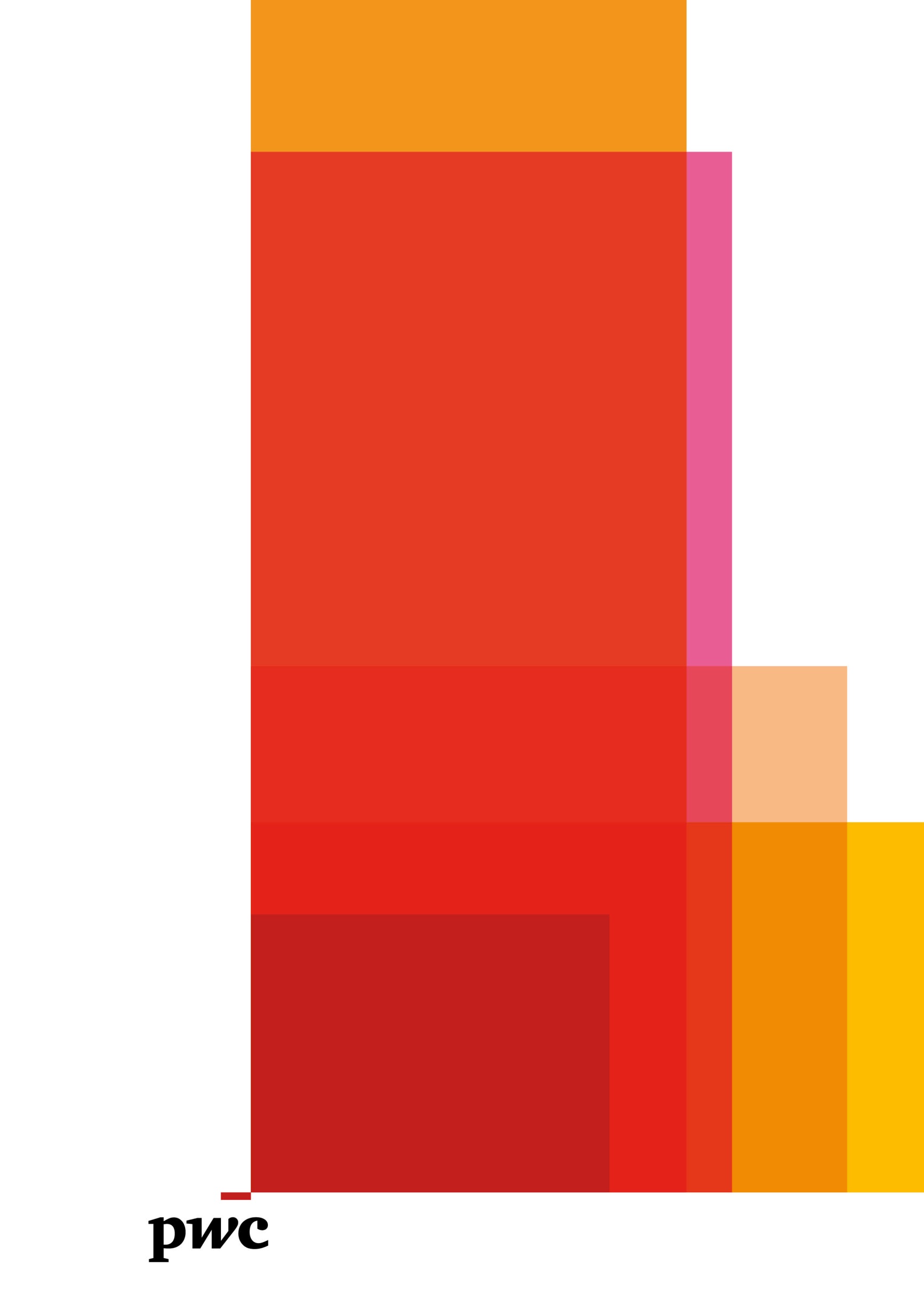 דוחות כספיים לדוגמאחברה תעשייתית בע"ממידע כספי נפרד המובא לפי תקנה 9ג' לתקנות ניירות ערך (דוחות תקופתיים ומיידיים), התש"ל-1970 פרסום זה נערך לצורך מידע כללי בלבד בנושא הנדון ואינו מהווה ייעוץ מקצועי או חוות דעת מקצועית. הפרסום אינו לוקח בחשבון מטרות, מצב פיננסי או צרכים של משתמש כלשהו. אין לפעול על פי המידע הקיים בפרסום זה ללא קבלת ייעוץ מקצועי ספציפי. מטבעם, הדוחות הכספיים לדוגמא הכלולים בפרסום זה מהווים דוגמא בלבד ואינם כוללים את כל דרישות הגילוי וההצגה שעשויות להידרש במקרים פרטניים לפי תקני ה-IFRS ו/או תקנות ניירות ערך. אין בטקסט זה משום מצג או אחריות (מפורשת או משתמעת) לדיוק או לשלמות המידע המופיע בפרסום זה, ובהתאם למותר על פי דין, קסלמן וקסלמן רואי חשבון, השותפים בה ועובדיה וכל ישות אחרת החברה ברשת PwC אינם מחויבים ואינם אחראים להשלכות כלשהן של פעולה כלשהי ו/או הימנעות מביצוע פעולה על ידי המשתמשים בפרסום זה ו/או על ידי מישהו אחר בהסתמך על המידע המופיע בפרסום זה, ו/או לגבי כל החלטה שתתקבל בהתבסס על המידע המופיע בפרסום זה, ו/או לכל נזק ישיר ו/או עקיף ו/או אחר שיגרם כתוצאה מהשימוש בפרסום ו/או במידע המופיע בו.ציטוטים של סעיפים שונים מתוך תקני ה-IFRS ותקנות ניירות ערך ככל שמובאים במסגרת פרסום זה אינם כוללים את כל הוראות הגילוי ו/או ההצגה ו/או המדידה ו/או ההכרה המתייחסות לעניין שבהקשר אליו מובאים הציטוטים, המפורטות בתקני ה-IFRS הרלוונטיים ותקנות ניירות ערך הרלוונטיות. ציטוטים כאמור אינם מהווים נוסח רשמי. רק הנוסח הרשמי והמלא של תקני ה-IFRS ותקנות ניירות ערך הינו הנוסח המחייב.©2016 Kesselman & Kesselman. All rights reserved. In this document, “PwC Israel” refers to Kesselman& Kesselman, which is a member firm of PricewaterhouseCoopers International Limited, each member firm of which is a separate legal entity. Please see www.pwc.com/structure for further details.לתשומת לב המשתמשים:ככלל, כיתוב בצבע כחול עם רקע אפור (כגון זה) אינו מהווה חלק מהדוח הכספי לדוגמא, אלא מהווה דברי הסבר לדוחות לדוגמא.על פי תקנה 9ג. לתקנות ניירות ערך (דוחות תקופתיים ומיידיים), התש"ל-1970 (להלן - התקנות):"דוח כספי נפרד של התאגיד9ג.	יובאו בדוח התקופתי, בצירוף חוות דעת רואה החשבון המבקר, נתונים כספיים מתוך הדוחות הכספיים המאוחדים של התאגיד, המיוחסים לתאגיד עצמו כחברה אם, וכל מידע מהותי החשוב למשקיע סביר לצורך הבנת המצב הכספי, תוצאות הפעילות ותזרימי המזומנים של התאגיד, או העשוי להשפיע על קבלת החלטות כלכליות בקשר עם התאגיד, כמפורט בתוספת העשירית."להלן דוגמא למידע כאמור בהתאם להוראות המפורטות בתוספת העשירית לתקנות האמורות ובכפוף להנחיות שב"הבהרה בקשר עם דוח כספי נפרד של התאגיד" שהתפרסמה באתר רשות ניירות ערך בתאריך 24.1.2010 (להלן - הבהרת סגל הרשות).חברה תעשייתית בע"ממידע כספי נפרד המובא לפי תקנה 9ג' לתקנות ניירות ערך (דוחות תקופתיים ומיידיים), התש"ל-1970 תוכן הענייניםהתייחסות לעסקות בינחברתיות במסגרת נתוני הסולו:בהתאם להבהרת סגל הרשות, קיימות 2 חלופות להצגת הנכסים וההתחייבויות, הכנסות והוצאות ותזרימי מזומנים המיוחסים לחברה עצמה כחברה אם, בהתייחס להשלכות של עסקות של החברה עם חברות בנות (להלן - "עסקות בינחברתיות", "יתרות בינחברתיות" ו"הכנסות והוצאות בינחברתיות", לפי העניין):חלופה א':נכסים וההתחייבויות, הכנסות והוצאות ותזרימי המזומנים המיוחסים לחברה עצמה הכוללים יתרות בינחברתיות והכנסות והוצאות בינחברתיות שבוטלו במסגרת הדוחות המאוחדים בגין חברות בנות.כלומר: היתרות הבינחברתיות וההכנסות וההוצאות הבינחברתיות שבוטלו במסגרת הדוחות המאוחדים, לא יבוטלו במסגרת נתוני הסולו ויוצגו בנפרד מ"היתרה בגין חברות מוחזקות" (דהיינו בנפרד מסעיף "סכום נטו המיוחס לבעלים של החברה, של סך הנכסים, בניכוי סך ההתחייבויות, המציגים בדוחות הכספיים המאוחדים מידע כספי בגין חברות מוחזקות, לרבות מוניטין" במאזן סולו ובנפרד מסעיף "סכום נטו, המיוחס לבעלים של החברה, של סך ההכנסות בניכוי סך ההוצאות, המציגים בדוחות הכספיים המאוחדים תוצאות פעילות בגין חברות מוחזקות, לרבות ירידת ערך מוניטין או ביטולה" בדוח רווח או הפסד סולו).היתרות וההכנסות וההוצאות הבינחברתיות האמורות יוצגו במסגרת הסעיפים הרלוונטיים בדוח על המצב הכספי ובדוח על הרווח הכולל, בהתאם לסיווגים הרלוונטיים תחת IAS 1, ובלבד שהצגה כאמור תביא לכך שההון העצמי, הרווח הנקי וסך הכל הרווח הכולל המיוחסים לבעלים של החברה על בסיס דוחותיו המאוחדים של התאגיד, הינם זהים, בהתאמה, להון העצמי, הרווח הנקי וסך הכל הרווח הכולל של התאגיד כפי שנגזרים מהמידע הכספי הנפרד (על בסיס סולו) המוצג. בנוסף, במסגרת המידע הכספי הנפרד (על בסיס סולו) של תזרימי המזומנים המיוחסים לחברה עצמה, יוצגו בנפרד, במסגרת כל פעילות רלוונטית, תזרימי המזומנים נטו בגין עסקות בינחברתיות. (להלן - חלופה א')חלופה ב':נכסים וההתחייבויות, הכנסות והוצאות ותזרימי המזומנים המיוחסים לחברה עצמה הינם לאחר ביטולי יתרות בינחברתיות והכנסות והוצאות בינחברתיות שבוטלו במסגרת הדוחות המאוחדים בגין חברות בנות.במקרה זה, במסגרת הביאור המפרט את מכלול הקשרים וההתקשרויות, ההלוואות, ההשקעות והעסקות המהותיות הקיימים בין החברה לחברות המוחזקות שלה (ראו ביאור 9 להלן) יידרש התאגיד לכלול גם דוח על המצב הכספי, דוח על הרווח הכולל ונתוני תזרים מזומנים שישקפו את העסקות והיתרות הבינחברתיות.באשר לפירוט הנתונים האמורים שיש לכלול כאמור, תחת חלופה זו, בהתאם להבהרה, ראו מלל בכחול במסגרת ביאור 9 להלן. (להלן - חלופה ב')הבהרת סגל הרשות מדגישה, למען הסר ספק, שבין אם נבחרה חלופה א' ובין אם נבחרה חלופה ב', התאגיד אינו פטור מתיאור מכלול הקשרים ההתקשרויות, ההלוואות והעסקות המהותיות הקיימים בין התאגיד לבין החברות הבנות שלו (כפי שנדרש בהתאם לסעיף 4(ו) לתוספת העשירית לתקנות - ראו ביאור 9 להלן).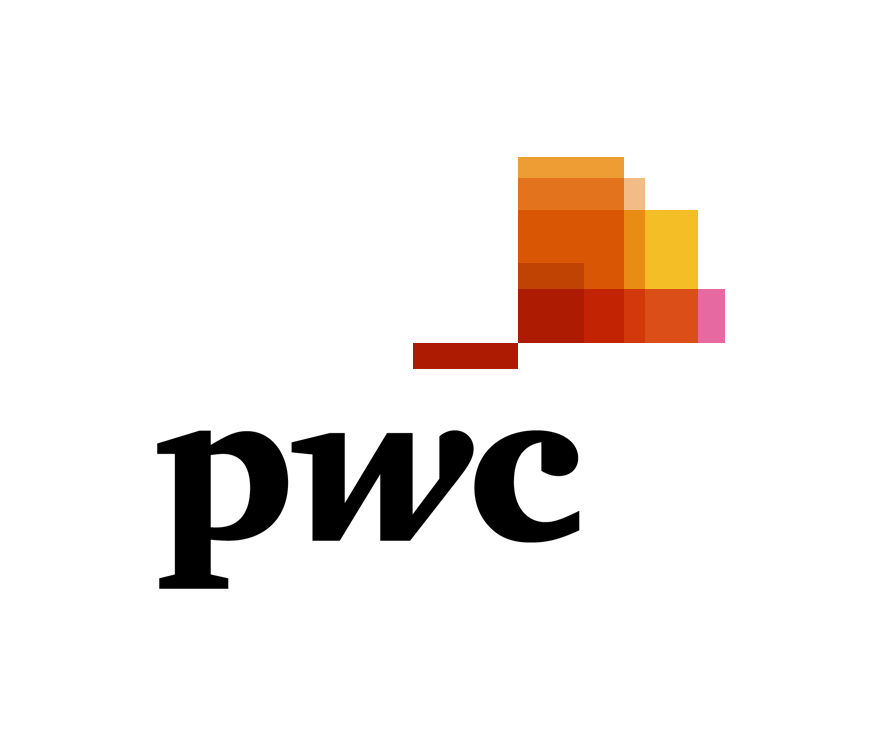 דוח רואה החשבון המבקרחברה תעשייתית בע"ממידע כספי נפרד המובא לפי תקנה 9ג' לתקנות ניירות ערך (דוחות תקופתיים ומיידיים), התש"ל-1970נכסים והתחייבויות הכלולים בדוחות הכספיים המאוחדים המיוחסים לחברה עצמהבהתאם לתקנות, יש לתת את המידע ביחס לכל התקופות הכלולות בדוחות הכספיים. בנוסף, בהתאם לתקנות, הנתונים יסווגו באותו אופן בו סווגו בדוחות הכספיים המאוחדים של החברה.תאריך אישור הנתונים הכספיים על ידי דירקטוריון החברה: ___________ 2017הביאורים והמידע הנוסף המצורפים מהווים חלק בלתי נפרד מנתונים כספיים אלה.הביאורים והמידע הנוסף המצורפים מהווים חלק בלתי נפרד מנתונים כספיים אלה.המשך - 1חברה תעשייתית בע"מ מידע כספי נפרד המובא לפי תקנה 9ג' לתקנות ניירות ערך (דוחות תקופתיים ומיידיים), התש"ל-1970הכנסות והוצאות הכלולות בדוחות הכספיים המאוחדים המיוחסות לחברה עצמהבהתאם לתקנות, יש לתת את המידע ביחס לכל התקופות הכלולות בדוחות הכספיים. בנוסף, בהתאם לתקנות, הנתונים יסווגו באותו אופן בו סווגו בדוחות הכספיים המאוחדים של החברה.בחברה שבה יישום תקן חדש / תקנים חדשים השפיע על סעיפים בודדים בלבד, יש לסמן את הסעיפים הספציפיים ששונו ולא את כל העמודה.הביאורים והמידע הנוסף המצורפים מהווים חלק בלתי נפרד מנתונים כספיים אלה.סיום - 2חברה תעשייתית בע"מ מידע כספי נפרד המובא לפי תקנה 9ג' לתקנות ניירות ערך (דוחות תקופתיים ומיידיים), התש"ל-1970הכנסות והוצאות הכלולות בדוחות הכספיים המאוחדים המיוחסות לחברה עצמה  בהתאם לתקנות, יש לתת את המידע ביחס לכל התקופות הכלולות בדוחות הכספיים. בנוסף, בהתאם לתקנות, הנתונים יסווגו באותו אופן בו סווגו בדוחות הכספיים המאוחדים של החברה.פריטי הרווח הכולל האחר המוצגים לעיל הינם נטו ממס. סכום המס המתייחס לכל אחד מפריטי הרווח הכולל האחר מפורט במסגרת ביאור 8.הביאורים והמידע הנוסף המצורפים מהווים חלק בלתי נפרד מנתונים כספיים אלה.המשך - 1חברה תעשייתית בע"ממידע כספי נפרד המובא לפי תקנה 9ג' לתקנות ניירות ערך (דוחות תקופתיים ומיידיים), התש"ל-1970תזרימי מזומנים הכלולים בדוחות הכספיים המאוחדים המיוחסים לחברה עצמה בהתאם לתקנות, יש לתת את המידע ביחס לכל התקופות הכלולות בדוחות הכספיים. בנוסף, בהתאם לתקנות, הנתונים יסווגו באותו אופן בו סווגו בדוחות הכספיים המאוחדים של החברה.* תזרימי מזומנים נטו בגין עסקות בינחברתיות במסגרת כל אחת מהפעילויות יובאו במקרה בו החברה בחרה לפעול בהתאם לחלופה א' האמורה לעיל במסגרת הוראות הבהרת סגל הרשות.** סך תזרימי מזומנים נטו בגין עסקות בינחברתיות (בסכום אחד) נדרש במקרה בו החברה בחרה לפעול בהתאם לחלופה ב' האמורה לעיל במסגרת הוראות הבהרת סגל הרשות לשם "סגירת מעגל" יתרת המזומנים.* באשר למידע בדבר עסקות השקעה ועסקות מימון שאינן במזומנים המיוחסות לחברה עצמה - ראו ביאור 10.הביאורים והמידע הנוסף המצורפים מהווים חלק בלתי נפרד מנתונים כספיים אלה.סיום - 2חברה תעשייתית בע"ממידע כספי נפרד המובא לפי תקנה 9ג' לתקנות ניירות ערך (דוחות תקופתיים ומיידיים), התש"ל-1970תזרימי מזומנים הכלולים בדוחות הכספיים המאוחדים המיוחסים לחברה עצמה הביאורים והמידע הנוסף המצורפים מהווים חלק בלתי נפרד מנתונים כספיים אלה.חברה תעשייתית בע"מביאורים ומידע נוסף למידע הכספי הנפרד המובא לפי תקנה 9ג' לתקנות ניירות ערך 
(דוחות תקופתיים ומיידיים), התש"ל-1970ביאור 1 - אופן עריכת המידע הכספי הנפרד המובא לפי תקנה 9ג' לתקנות ניירות ערך (דוחות תקופתיים ומיידיים), התש"ל-1970:א.	הגדרות"החברה" - _____________ בע"מ"המידע הכספי הנפרד" - מידע כספי נפרד המובא לפי תקנה 9ג' לתקנות ניירות ערך (דוחות תקופתיים ומיידיים), התש"ל-1970.למעט אם נאמר אחרת, כל המונחים המובאים במסגרת המידע הכספי הנפרד הינם כהגדרתם של מונחים אלה במסגרת הדוחות הכספיים המאוחדים של החברה לשנת 2016 (להלן - הדוחות המאוחדים)."חברה מוחזקת" - חברה בת או חברה כלולה או עסקה משותפת."עסקות בינחברתיות" - עסקות של החברה עם חברות בנות. "יתרות בינחברתיות", "הכנסות והוצאות בינחברתיות", "תזרימי מזומנים בינחברתיים" - יתרות, הכנסות או הוצאות, ותזרימי מזומנים, בהתאם לעניין, הנובעים מעסקות בינחברתיות, אשר בוטלו במסגרת הדוחות המאוחדים.ב. 	להלן עיקרי אופן עריכת המידע הכספי הנפרדהמידע הכספי הנפרד, נערך בהתאם לתקנה 9ג לתקנות ניירות ערך (דוחות תקופתיים ומיידיים), התש"ל-1970 (להלן - תקנה 9ג') לרבות הפרטים האמורים בתוספת העשירית לתקנות האמורות (להלן - התוספת), ובכפוף להבהרות האמורות ב"הבהרה בקשר עם דוח כספי נפרד של התאגיד" שפורסמה באתר רשות ניירות ערך ביום 24 בינואר 2010 המתייחסת לאופן יישום התקנה והתוספת האמורות (להלן - הבהרת סגל הרשות).המידע הכספי הנפרד אינו מהווה דוחות כספיים, לרבות דוחות כספיים נפרדים, הערוכים והמוצגים בהתאם לתקני דיווח כספי בינלאומיים (להלן - תקני ה- IFRS) בכלל, והוראות תקן חשבונאות בינלאומי 27 "דוחות כספיים נפרדים" בפרט. עם זאת, המדיניות החשבונאית שפורטה בביאור 2 לדוחות המאוחדים, בדבר עיקרי המדיניות החשבונאית, והאופן בו סווגו הנתונים הכספיים במסגרת הדוחות המאוחדים, יושמו לצורך הצגת המידע הכספי הנפרד, וזאת בשינויים המתחייבים מהאמור להלן.במסגרת הביאורים שיובאו להלן נכללים גם גילויים בנוגע למידע מהותי נוסף, בהתאם לדרישות הגילוי האמורות בתקנה 9ג' וכמפורט בתוספת ובכפוף להבהרת סגל הרשות, ככל שמידע כאמור לא נכלל בדוחות המאוחדים באופן המתייחס במפורש לחברה עצמה.חברה תעשייתית בע"מביאורים ומידע נוסף למידע הכספי הנפרד המובא לפי תקנה 9ג' לתקנות ניירות ערך 
(דוחות תקופתיים ומיידיים), התש"ל-1970 (המשך)ביאור 1 - אופן עריכת המידע הכספי הנפרד המובא לפי תקנה 9ג' לתקנות ניירות ערך (דוחות תקופתיים ומיידיים), התש"ל-1970 (המשך):נכסים והתחייבויות הכלולים בדוחות המאוחדים המיוחסים לחברה עצמהלהלן מלל מוצע לחברה שבחרה בחלופה א' שבמסגרת הבהרת סגל הרשות, לגבי הטיפול בעסקות ויתרות בינחברתיות:מוצגים סכומי הנכסים וההתחייבויות הכלולים בדוחות המאוחדים על המצב הכספי, לאחר נטרול ביטול יתרות בינחברתיות שבוטלו במסגרת הדוחות המאוחדים, המיוחסים לחברה עצמה ומפורטים לפי סוגי הנכסים וההתחייבויות. נתונים אלו סווגו באותו אופן בו סווגו בדוחות המאוחדים על המצב הכספי. סכומי הנכסים וההתחייבויות האמורים משקפים את הנכסים וההתחייבויות הכלולים בדוחות המאוחדים על המצב הכספי, למעט סכומי הנכסים וההתחייבויות בגין חברות מוחזקות, ובתוספת או בניכוי, בהתאם לעניין, של יתרות בינחברתיות שבוטלו במסגרת הדוחות המאוחדים.בנוסף, מוצג סכום נטו, בהתבסס על הדוחות המאוחדים על המצב הכספי, המיוחס לבעלים של החברה, של סך הנכסים, בניכוי סך ההתחייבויות, המציגים בדוחות המאוחדים על המצב הכספי מידע כספי בגין חברות מוחזקות, לרבות מוניטין.ההצגה כאמור מביאה לכך שההון העצמי המיוחס לבעלים של החברה, על בסיס הדוחות המאוחדים, הינו זהה להון העצמי של החברה כפי שנגזר מהמידע הכספי הנפרד.להלן מלל מוצע לחברה שבחרה בחלופה ב' שבמסגרת הבהרת סגל הרשות, לגבי הטיפול בעסקות ויתרות בינחברתיות:מוצגים סכומי הנכסים וההתחייבויות הכלולים בדוחות המאוחדים על המצב הכספי (דהיינו, יתרות הסכומים לאחר שבוטלו יתרות בינחברתיות במסגרת הדוחות המאוחדים), המיוחסים לחברה עצמה ומפורטים לפי סוגי הנכסים וההתחייבויות. נתונים אלו סווגו באותו אופן בו סווגו בדוחות המאוחדים על המצב הכספי. סכומי הנכסים וההתחייבויות האמורים משקפים את הנכסים וההתחייבויות הכלולים בדוחות המאוחדים על המצב הכספי, למעט סכומי הנכסים וההתחייבויות בגין חברות מוחזקות.בנוסף, מוצג סכום נטו, בהתבסס על הדוחות המאוחדים על המצב הכספי, המיוחס לבעלים של החברה, של סך הנכסים, בניכוי סך ההתחייבויות, המציגים בדוחות המאוחדים על המצב הכספי מידע כספי בגין חברות מוחזקות, לרבות מוניטין.ההצגה כאמור מביאה לכך שההון העצמי המיוחס לבעלים של החברה, על בסיס הדוחות המאוחדים, הינו זהה להון העצמי של החברה כפי שנגזר מהמידע הכספי הנפרד.בנוסף, במסגרת ביאור 9  מובא, בין היתר: דוח על המצב הכספי המשקף את היתרות הבינחברתיות שבוטלו במסגרת הדוחות המאוחדים.חברה תעשייתית בע"מביאורים ומידע נוסף למידע הכספי הנפרד המובא לפי תקנה 9ג' לתקנות ניירות ערך 
(דוחות תקופתיים ומיידיים), התש"ל-1970 (המשך)ביאור 1 - אופן עריכת המידע הכספי הנפרד המובא לפי תקנה 9ג' לתקנות ניירות ערך (דוחות תקופתיים ומיידיים), התש"ל-1970 (המשך):הכנסות והוצאות הכלולות בדוחות המאוחדים המיוחסות לחברה עצמה להלן מלל מוצע לחברה שבחרה בחלופה א' שבמסגרת הבהרת סגל הרשות, לגבי הטיפול בעסקות ויתרות בינחברתיות:מוצגים סכומי ההכנסות וההוצאות הכלולים בדוחות המאוחדים, בפילוח בגין רווח או הפסד ורווח כולל אחר, לאחר נטרול ביטול הכנסות והוצאות בינחברתיות שבוטלו במסגרת הדוחות המאוחדים,  המיוחסים לחברה עצמה, ובפירוט לפי סוגי ההכנסות וההוצאות.נתונים אלה סווגו באותו אופן בו סווגו בדוחות המאוחדים על הרווח הכולל / בדוחות הרווח או הפסד המאוחדים ובדוחות המאוחדים על הרווח הכולל. סכומי ההכנסות וההוצאות האמורים משקפים את ההכנסות וההוצאות הכלולות בדוחות המאוחדים על הרווח הכולל / בדוחות הרווח או הפסד המאוחדים ובדוחות המאוחדים על הרווח הכולל, למעט סכומי הכנסות והוצאות בגין חברות מוחזקות, ובתוספת או בניכוי, בהתאם לעניין, של הכנסות והוצאות בינחברתיות שבוטלו במסגרת הדוחות המאוחדים.בנוסף, מוצג סכום נטו, בהתבסס על הדוחות המאוחדים, המיוחס לבעלים של החברה, של סך ההכנסות בניכוי סך ההוצאות, המציגים בדוחות המאוחדים תוצאות פעילות בגין חברות מוחזקות, לרבות ירידת ערך מוניטין או ביטולה. נתונים אלה מוצגים תוך פילוח בין רווח או הפסד לבין רווח כולל אחר.ההצגה כאמור מביאה לכך שסך כל הרווח לשנה המיוחס לבעלים של החברה וסך כל הרווח הכולל לשנה המיוחס לבעלים של החברה, על בסיס הדוחות המאוחדים, הינו זהה לסך כל הרווח לשנה המיוחס לבעלים של החברה וסך כל הרווח הכולל לשנה המיוחס לבעלים של החברה, בהתאמה, כפי שנגזרים מהמידע הכספי הנפרד.להלן מלל מוצע לחברה שבחרה בחלופה ב' שבמסגרת הבהרת סגל הרשות, לגבי הטיפול בעסקות ויתרות בינחברתיות:מוצגים סכומי ההכנסות וההוצאות הכלולים בדוחות המאוחדים, בפילוח בגין רווח או הפסד ורווח כולל אחר (דהיינו, יתרות הסכומים לאחר שבוטלו הכנסות והוצאות בינחברתיות במסגרת הדוחות המאוחדים), המיוחסים לחברה עצמה, ובפירוט לפי סוגי ההכנסות וההוצאות.נתונים אלה סווגו באותו אופן בו סווגו בדוחות המאוחדים על הרווח הכולל / בדוחות הרווח או הפסד המאוחדים ובדוחות המאוחדים על הרווח הכולל. סכומי ההכנסות וההוצאות האמורים משקפים את ההכנסות וההוצאות הכלולות בדוחות המאוחדים על הרווח הכולל / בדוחות הרווח או הפסד המאוחדים ובדוחות המאוחדים על הרווח הכולל, למעט סכומי הכנסות והוצאות בגין חברות מוחזקות.בנוסף, מוצג סכום נטו, בהתבסס על הדוחות המאוחדים, המיוחס לבעלים של החברה, של סך ההכנסות בניכוי סך ההוצאות, המציגים בדוחות המאוחדים תוצאות פעילות בגין חברות מוחזקות, לרבות ירידת ערך מוניטין או ביטולה. נתונים אלה מוצגים תוך פילוח בין רווח או הפסד לבין רווח כולל אחר.ההצגה כאמור מביאה לכך שסך כל הרווח לשנה המיוחס לבעלים של החברה וסך כל הרווח הכולל לשנה המיוחס לבעלים של החברה, על בסיס הדוחות המאוחדים, הינו זהה לסך כל הרווח לשנה המיוחס לבעלים של החברה וסך כל הרווח הכולל לשנה המיוחס לבעלים של החברה, בהתאמה, כפי שנגזרים מהמידע הכספי הנפרד.בנוסף, במסגרת ביאור 9  מובא, בין היתר: דוח על הרווח הכולל המשקף את ההכנסות וההוצאות הבינחברתיות שבוטלו במסגרת הדוחות המאוחדים.חברה תעשייתית בע"מביאורים ומידע נוסף למידע הכספי הנפרד המובא לפי תקנה 9ג' לתקנות ניירות ערך (דוחות תקופתיים ומיידיים), התש"ל-1970 (המשך)ביאור 1 - אופן עריכת המידע הכספי הנפרד המובא לפי תקנה 9ג' לתקנות ניירות ערך (דוחות תקופתיים ומיידיים), התש"ל-1970 (המשך):תזרימי מזומנים הכלולים בדוחות המאוחדים המיוחסים לחברה עצמה להלן מלל מוצע לחברה שבחרה בחלופה א' שבמסגרת הבהרת סגל הרשות, לגבי הטיפול בעסקות ויתרות בינחברתיות:מוצגים סכומי תזרימי המזומנים הכלולים בדוחות המאוחדים, המיוחסים לחברה עצמה, כשהם לקוחים מתוך הדוחות המאוחדים על תזרימי המזומנים (דהיינו, יתרות הסכומים לאחר שבוטלו תזרימי מזומנים בינחברתיים במסגרת הדוחות המאוחדים), בפילוח לפי תזרים מפעילות שוטפת, תזרים מפעילות השקעה ותזרים מפעילות מימון ותוך פירוט מרכיביהם. בנוסף, במסגרת כל אחת מהפעילויות האמורות, מוצגים בנפרד תזרימי המזומנים הבינחברתיים נטו.נתונים אלה סווגו באותו אופן בו סווגו בדוחות המאוחדים. סכומים אלה משקפים את תזרימי המזומנים הכלולים בדוחות המאוחדים, למעט סכומי תזרימי המזומנים בגין חברות מוחזקות.להלן מלל מוצע לחברה שבחרה בחלופה ב' שבמסגרת הבהרת סגל הרשות, לגבי הטיפול בעסקות ויתרות בינחברתיות:מוצגים סכומי תזרימי המזומנים הכלולים בדוחות המאוחדים, המיוחסים לחברה עצמה, כשהם לקוחים מתוך הדוחות המאוחדים על תזרימי המזומנים (דהיינו, יתרות הסכומים לאחר שבוטלו תזרימי מזומנים בינחברתיים במסגרת הדוחות המאוחדים), בפילוח לפי תזרים מפעילות שוטפת, תזרים מפעילות השקעה ותזרים מפעילות מימון ותוך פירוט מרכיביהם. נתונים אלה סווגו באותו אופן בו סווגו בדוחות המאוחדים. סכומים אלה משקפים את תזרימי המזומנים הכלולים בדוחות המאוחדים, למעט סכומי תזרימי המזומנים בגין חברות מוחזקות.בנוסף, במסגרת ביאור 9, מוצגים, בין היתר, תזרימי המזומנים הבינחברתיים, כשהם מסווגים לפי פעילויות שוטפות, פעילויות השקעה ופעילויות מימון.בהתאם לתקנות, יובא "כל מידע מהותי נוסף העשוי להשפיע על קבלת החלטות כלכליות של משקיע, ככל שמידע זה לא נכלל בדוחות המאוחדים של התאגיד באופן המתייחס במפורש לתאגיד עצמו כחברה אם;" התקנות מתייחסות לפירוטים המינימליים הנדרשים בהקשר זה. להלן יובאו דוגמאות לפירוטים המינימליים האמורים. אולם על כל מדווח לבחון האם ומהו המידע הנוסף שיש להכלילו, מעבר למידע המינימלי האמור. כמו כן, לגבי כל נושא ונושא, יש לבחון האם במסגרת הדוחות המאוחדים, ניתן כבר גילוי למידע האמור באופן המתייחס במפורש לחברה עצמה. במקרה כאמור, ניתן להסתפק בהפניה לאמור בדוחות הכספיים המאוחדים.חברה תעשייתית בע"מביאורים ומידע נוסף למידע הכספי הנפרד המובא לפי תקנה 9ג' לתקנות ניירות ערך (דוחות תקופתיים ומיידיים), התש"ל-1970 (המשך)ביאור 2 - סיווג של מכשירים לפי קבוצות בהתאם לתקן חשבונאות בינלאומי 39 "מכשירים פיננסיים: הכרה ומדידה"המדיניות החשבונאית לטיפול במכשירים פיננסיים יושמה עבור הפריטים הבאים:31 בדצמבר 2016:חברה תעשייתית בע"מביאורים ומידע נוסף למידע הכספי הנפרד המובא לפי תקנה 9ג' לתקנות ניירות ערך (דוחות תקופתיים ומיידיים), התש"ל-1970 (המשך)ביאור 2 - סיווג של מכשירים לפי קבוצות בהתאם לתקן חשבונאות בינלאומי 39 "מכשירים פיננסיים: הכרה ומדידה" (המשך):31 בדצמבר 2015:חברה תעשייתית בע"מביאורים ומידע נוסף למידע הכספי הנפרד המובא לפי תקנה 9ג' לתקנות ניירות ערך (דוחות תקופתיים ומיידיים), התש"ל-1970 (המשך)ביאור 3 - מזומנים ושווי מזומנים הכלולים בדוחות המאוחדים המיוחסים לחברה עצמה בהתאם לתקנות, יתרת המזומנים ושווי מזומנים המוצגת במסגרת סכומי הנכסים וההתחייבויות הכלולים בדוחות המאוחדים המיוחסים לחברה עצמה כחברה אם, תוצג תוך הבחנה בין יתרות הצמודות למטבע הפעילות של החברה לבין יתרות שצמודות למטבע שאינו מטבע הפעילות של החברה. להלן דוגמא למידע כאמור:המטבעות בהם נקובים או שאליהם צמודים המזומנים ושווי המזומנים הכלולים בדוחות המאוחדים והמיוחסים לחברה עצמה, הינם כדלקמן:הגילוי להלן בדבר הרכב המזומנים ושווי המזומנים נדרש כפועל יוצא של דרישות הגילוי הכלליות לגבי נכסים פיננסיים (ראו ביאור 4 להלן):הרכב המזומנים ושווי המזומנים הכלולים בדוחות המאוחדים והמיוחסים לחברה עצמה, הינו כדלקמן:במקרה בו, לצורך הצגה במסגרת נתוני תזרימים המזומנים המיוחסים לחברה עצמה קוזזו משיכורת יתר בבנקים, יינתן גם הגילוי הבא:מזומנים, שווי מזומנים ומשיכות יתר בבנקים, הכלולים בדוחות המאוחדים והמיוחסים לחברה עצמה, כוללים את המרכיבים הבאים, לצורך הצגה במסגרת המידע על תזרימי המזומנים הכלולים בדוחות המאוחדים והמיוחסים לחברה עצמה:חברה תעשייתית בע"מביאורים ומידע נוסף למידע הכספי הנפרד המובא לפי תקנה 9ג' לתקנות ניירות ערך (דוחות תקופתיים ומיידיים), התש"ל-1970 (המשך)ביאור 4 - נכסים פיננסיים אחרים הכלולים בדוחות המאוחדים המיוחסים לחברה עצמה (למעט מכשירים פיננסיים נגזרים):(ב) בהתאם לתקנות, יובא גילוי בדבר הנכסים הפיננסיים המוצגים במסגרת סכומי הנכסים וההתחייבויות הכלולים בדוחות המאוחדים המיוחסים לחברה עצמה כחברה אם, לפי הפירוט הקבוע בתקנה 14 לתקנות ניירות ערך (דוחות כספיים שנתיים) התש"ע-2010 (להלן - תקנות דוחות שנתיים); ביום 
31 בדצמבר 2014 פורסם ברשומות תיקון לתקנות דוחות שנתיים, אשר ביטל את סעיפים (א) עד (ג) של תקנה 14.תקנה 14 (ד) לתקנות דוחות שנתיים, העוסקת בגילויים בדבר נכסים פיננסיים קובעת כדלקמן: (ד) עלו סכומים הכלולים בדוח על המצב הכספי בעד ההשקעה בחברה שאינה חברה מוחזקת (בתקנת משנה זו – חברה מושקעת), בתוספת סכומי ערבויות שניתנו להתחייבויותיה על ידי התאגיד או תאגידים בשליטתו ובשליטתו המשותפת, על חמישה אחוזים מסך הנכסים בדוח על המצב הכספי של התאגיד, יובאו פרטים אלה:(1) שם החברה המושקעת;(2) סך כל הסכומים הכלולים בדוח על המצב הכספי בעד ההשקעה בחברה המושקעת לתאריך הדוח על המצב הכספי;(3) פרטי הערבויות שניתנו להתחייבויותיה של החברה המושקעת;(4) ההכנסות מדיבידנד והכנסות אחרות מהחברה המושקעת וכן רווח או הפסד משערוך, מירידת ערך או מהפסדים אחרים בעד ההשקעה."להלן דוגמא לגילויים כאמור:א.	נכסים פיננסיים בשווי הוגן דרך רווח או הפסד:חברה תעשייתית בע"מביאורים ומידע נוסף למידע הכספי הנפרד המובא לפי תקנה 9ג' לתקנות ניירות ערך (דוחות תקופתיים ומיידיים), התש"ל-1970 (המשך)ביאור 4 - נכסים פיננסיים אחרים הכלולים בדוחות המאוחדים המיוחסים לחברה עצמה (למעט מכשירים פיננסיים נגזרים) (המשך):ב.	נכסים פיננסיים זמינים למכירההנכסים הפיננסיים הזמינים למכירה מורכבים כדלקמן:ג.	חייבים ויתרות חובה	לקוחות וחייבים ויתרות חובה אחרים מורכבים כדלקמן:חברה תעשייתית בע"מביאורים ומידע נוסף למידע הכספי הנפרד המובא לפי תקנה 9ג' לתקנות ניירות ערך (דוחות תקופתיים ומיידיים), התש"ל-1970 (המשך)ביאור 4 - נכסים פיננסיים אחרים הכלולים בדוחות המאוחדים המיוחסים לחברה עצמה (למעט מכשירים פיננסיים נגזרים)(המשך):כל יתרות החובה שאינן שוטפות צפויות להיפרע בתוך חמש שנים מתאריך הדוח על המצב הכספי.ד.	הלוואות ויתרות חובה לזמן ארוךההלוואות ויתרות החובה לזמן ארוך מורכבים כדלקמן: **  שיעורי הריבית האפקטיבית בגין ההלוואות לחברות הכלולות נכון ליום 31 בדצמבר 2016 הינם בטווח: ___% - __% (31 בדצמבר 2015: __% - __%).*** מועדי הפירעון של ההלוואה לזמן ארוך לא נקבעו, והיא מובטחת במשכנתא ראשונה על הנדל"ן של __________.חברה תעשייתית בע"מביאורים ומידע נוסף למידע הכספי הנפרד המובא לפי תקנה 9ג' לתקנות ניירות ערך (דוחות תקופתיים ומיידיים), התש"ל-1970 (המשך)ביאור 5 - מכשירים פיננסיים נגזרים הכלולים בדוחות המאוחדים המיוחסים לחברה עצמה מכשירים נגזרים המוחזקים למסחר מסווגים כנכסים או כהתחייבויות שוטפים. השווי ההוגן המלא של מכשירים נגזרים מגדרים מסווג כנכס או כהתחייבויות לא-שוטפים, אם התקופה שנותרה עד לפירעון הפריט המגודר הינה יותר מ-12 חודשים, ומנגד, כנכס או התחייבות שוטפים, אם התקופה שנותרה עד לפירעון הפריט המגודר הינה פחות מ-12 חודשים.החלק הלא אפקטיבי שהוכר ברווח או בהפסד, הנובע מגידורי שווי הוגן, מסתכם בשנת 2016 להפסד בסך של ___ אלפי ש"ח (בשנת 2015 - הפסד בסך ____ אלפי ש"ח ובשנת 2014 - הפסד בסך ____ אלפי ש"ח) (ראו ביאור 29 לדוחות המאוחדים).  החלק הלא אפקטיבי, שהוכר ברווח או בהפסד, הנובע מגידורי תזרים מזומנים, הסתכם בשנת 2016 לרווח בסך של ____ אלפי ש"ח (בשנת 2015 - רווח בסך _____ אלפי ש"ח ובשנת 2014 - רווח בסך _____ אלפי ש"ח) (ראו ביאור 29 לדוחות המאוחדים).  לא הוכר כל רווח או הפסד בשל חוסר אפקטיביות בגין גידורי השקעה נטו בפעילות חוץ.  א.	חוזי אקדמה על שער חליפין (forward)הסכום הרעיוני בגין חוזי אקדמה על שערי חליפין הפתוחים ליום 31 בדצמבר 2016 עומד על ______ (31 בדצמבר 2015 - _______).עסקות חזויות, הצפויות בסבירות גבוהה ונקובות במטבע חוץ, שהינן מגודרות, צפויות להתקיים במועדים שונים במהלך 12 החודשים הקרובים. רווחים או הפסדים הנזקפים לקרן הון (ראו ביאור 35 לדוחות המאוחדים) בגין חוזי אקדמה על שער החליפין נכון ליום 
31 בדצמבר 2016, מוכרים בדוח רווח או הפסד בתקופה או בתקופות במהלכן העסקות החזויות המגודרות משפיעות על דוח רווח או הפסד.  בדרך כלל, ההכרה ברווחים או בהפסדים אלה מתרחשת תוך 12 חודשים מתאריך הדוח על המצב הכספי, אלא אם הרווח או ההפסד נכלל בסכום הראשוני המוכר בגין רכישת רכוש קבוע; במצב זה, ההכרה מתבצעת על-פני אורך חיי הנכס (חמש עד עשר שנים).חברה תעשייתית בע"מביאורים ומידע נוסף למידע הכספי הנפרד המובא לפי תקנה 9ג' לתקנות ניירות ערך (דוחות תקופתיים ומיידיים), התש"ל-1970 (המשך)ביאור 5 - מכשירים פיננסיים נגזרים הכלולים בדוחות המאוחדים המיוחסים לחברה עצמה (המשך):ב.	חוזי החלפת ריבית (swap)הסכום הרעיוני של חוזי החלפת שיעור ריבית הפתוחים ליום 31 בדצמבר 2016, עומד על ______ (31 בדצמבר 2015 - ______).ליום 31 בדצמבר 2016, שיעורי הריבית הקבועה היו בטווח שבין %__ עד %__ 
(31 בדצמבר 2015 - %__ עד %__), והבסיסים העיקריים עליהם מתבססים שיעורי הריבית המשתנה הם ה-EURIBOR וה-LIBOR.  רווחים והפסדים המוכרים בקרן הון (ראו ביאור 35 לדוחות המאוחדים) בגין חוזי החלפה על שיעור ריבית, ליום 31 בדצמבר 2016, יועברו באופן שוטף לדוח רווח או הפסד עד לפירעון ההלוואות הבנקאיות (ראו ביאור 18 לדוחות המאוחדים).ג.	גידור השקעה נטו בפעילות חוץחלק מההלוואה הנקובה בדולר של החברה, בסך _____ אלפי ש"ח (31 בדצמבר 2015 - _____ אלפי ש"ח) מיועד כגידור של ההשקעה נטו בחברה בת בארה"ב. השווי ההוגן של ההלוואה ליום 31 בדצמבר 2016 עמד על ____ אלפי ש"ח (31 בדצמבר 2015 - ______ אלפי ש"ח).  ההפסד בשנת 2016 מהפרשי שער, בסך _____ אלפי ש"ח (2015 - רווח בסך _____ אלפי ש"ח, 2014 - רווח בסך _____ אלפי ש"ח), כתוצאה מתרגום ההלוואה לש"ח, לתאריך הדוח על המצב הכספי, מוכר במסגרת הרווח הכולל האחר (ראו ביאור 35 לדוחות המאוחדים).החשיפה המרבית לסיכון אשראי למועד הדיווח הינה בגובה השווי ההוגן של הנכסים הנגזרים בתאריך הדוח על המצב הכספי.ד.	נגזרים משובציםהנגזרים המשובצים בהסכמי חכירה תפעולית מופרדים מהסכמי החכירה ונמדדים בנפרד בכל תאריך דוח על המצב הכספי, לפי שווים ההוגן. השינויים בשווי ההוגן של הנגזרים המשובצים שהופרדו כאמור, נזקפים מדי תקופה לדוח רווח או הפסד במסגרת סעיף "רווחים (הפסדים) אחרים". לעניין הנגזר המשובץ באיגרות חוב הניתנות להמרה / כתבי אופציה שהונפקו למשקיעים - ראו ביאור 6 להלן.החשיפה המרבית לסיכון אשראי למועד הדיווח הינה בגובה השווי ההוגן של הנכסים הנגזרים בתאריך הדוח על המצב הכספי.חברה תעשייתית בע"מביאורים ומידע נוסף למידע הכספי הנפרד המובא לפי תקנה 9ג' לתקנות ניירות ערך (דוחות תקופתיים ומיידיים), התש"ל-1970 (המשך)ביאור 6 - הרכב התחייבויות פיננסיות הכלולות בדוחות המאוחדים המיוחסות לחברה עצמה (למעט מכשירים פיננסיים נגזרים)בהתאם לתקנה 9ג' בשילוב עם הוראות התוספת, נדרש גילוי בדבר ההתחייבויות הפיננסיות המוצגות במסגרת המידע הכספי הנפרד, בהתאם לדרישות הגילוי הקבועות בכללי החשבונאות המקובלים (תקני ה-IFRS) לעניין התחייבויות פיננסיות (דהיינו, לרבות מלוא הגילוי הנדרש בהתאם ל-IFRS 7 לגבי התחייבויות פיננסיות).עם זאת, במסגרת הבהרת סגל הרשות נאמר כי חלף הגילוי הנדרש על פי התוספת כאמור לעיל בגין התחייבויות פיננסיות, תאגיד רשאי ליתן את הגילוי המפורט להלן, וזאת לשם שמירה על הקבלה נאותה בין היקף הגילוי אודות נכסים פיננסיים והתחייבויות פיננסיות:גילוי אודות סיכון הנזילות הנובע מההתחייבויות הפיננסיות שגילוין נדרש לפי סעיף 1(א) לתוספת (דהיינו, במסגרת המידע הכספי הנפרד),  וזאת במתכונת הגילוי הנדרשת בהתאם לכללי החשבונאות המקובלים (דהיינו - תקני ה-IFRS).סיווג ופירוט קבוצות ההתחייבויות הפיננסיות לפי סוגי מטבע ולפי אופן הצמדה, וככל שרלוונטי בנסיבות העניין, תוך התאמה לסיווג ופירוט קבוצות הנכסים הפיננסיים.הגילויים לדוגמא לגבי ההתחייבויות הפיננסיות המובאים להלן במסגרת המידע הכספי הנפרד לדוגמא, מוצגים תחת ההנחה שהחברה בחרה לפעול בהתאם לחלופה האמורה בהבהרת סגל הרשות כאמור לעיל:כמתאפשר בהוראות הבהרת סגל הרשות, בחרה החברה בחלופה האמורה בהבהרת סגל הרשות למתן הגילוי בגין התחייבויות פיננסיות המוצגות במסגרת סכומי הנכסים והההתחייבויות הכלולים בדוחות המאוחדים והמיוחסים לחברה עצמה, כמפורט להלן, חלף הגילוי הנדרש על פי סעיף 4(ג) לתוספת:גילוי אודות סיכון הנזילות הנובע מההתחייבויות הפיננסיות שגילוין נדרש לפי סעיף 1(א) לתוספת, וזאת במתכונת הגילוי הנדרשת בהתאם לתקני ה-IFRS.סיווג ופירוט קבוצות ההתחייבויות הפיננסיות לפי סוגי מטבע ולפי אופן הצמדה, וככל שרלוונטי בנסיבות העניין, תוך התאמה לסיווג ופירוט קבוצות הנכסים הפיננסיים.הגילויים כאמור מפורטים במסגרת ביאורים 6 ו-7 להלן.חברה תעשייתית בע"מביאורים ומידע נוסף למידע הכספי הנפרד המובא לפי תקנה 9ג' לתקנות ניירות ערך (דוחות תקופתיים ומיידיים), התש"ל-1970 (המשך)ביאור 6 - הרכב התחייבויות פיננסיות הכלולות בדוחות המאוחדים המיוחסות לחברה עצמה (למעט מכשירים פיננסיים נגזרים)(המשך):א.	אשראי, הלוואות והתחייבויות אחרות, אגרות חוב הניתנות להמרה למניות, כתבי אופציה, ותקבולים על חשבון מניות: 1)	ההרכב:(א)	אשראי, הלוואות והתחייבויות אחרות:חברה תעשייתית בע"מביאורים ומידע נוסף למידע הכספי הנפרד המובא לפי תקנה 9ג' לתקנות ניירות ערך (דוחות תקופתיים ומיידיים), התש"ל-1970 (המשך)ביאור 6 - הרכב התחייבויות פיננסיות הכלולות בדוחות המאוחדים המיוחסות לחברה עצמה (למעט מכשירים פיננסיים נגזרים) (המשך):* לגבי רובן של הלוואות אלה נקבעת הריבית על בסיס ה-LIBOR בתוספת מרווח של %__ (שיעור ה-LIBOR ליום 31.12.2016 הוא %__); המרווח כלול בשיעור הריבית הנ"ל.** פירוט התחייבויות לבעלי עניין:	(1)	הלוואה מהחברה האם של החברה:ההלוואה, שהתקבלה  ביום 1 בינואר 2016, צמודה למדד ונושאת ריבית בשיעור שנתי של 1%; ההלוואה עומדת לפירעון ביום 31 בדצמבר 2018 בתשלום אחד. הריבית משולמת ביום 31 בדצמבר של כל שנה.החברה יישמה את הוראות IAS 39. בהתאם להוראות אלה נמדדה ההלוואה האמורה על פי שווייה ההוגן במועד ההכרה בה לראשונה, המבוסס על הערך הנוכחי של ההחזרים הצפויים בגין ההלוואה, כשהוא מחושב לפי שיעור הריבית של החברה באותו מועד  (1 בינואר 2016) על הלוואות צמודות מדד לתקופה זהה (%__). בתקופות עוקבות נמדדת ההלוואה לפי עלות מופחתת אשר מחושבת לפי אורך החיים של ההלוואה ולפי שיעור הריבית האפקטיבית שלה שנקבע כאמור לעיל. חברה תעשייתית בע"מביאורים ומידע נוסף למידע הכספי הנפרד המובא לפי תקנה 9ג' לתקנות ניירות ערך (דוחות תקופתיים ומיידיים), התש"ל-1970 (המשך)ביאור 6 - הרכב התחייבויות פיננסיות הכלולות בדוחות המאוחדים המיוחסות לחברה עצמה (למעט מכשירים פיננסיים נגזרים) (המשך):ההפרש בסך ___ אלפי ש"ח, בין סכום ההלוואה שנתקבלה בפועל ביום 
1 בינואר 2016  לבין השווי ההוגן של אותה הלוואה, בסך ___ אלפי ש"ח, בקיזוז השפעת המס, בסך ____ אלפי ש"ח, נזקף לקרן הון. הוצאות המימון בגין ההלוואה האמורה, שנזקפו בדוחות הכספיים, חושבו לפי שיעור הריבית האפקטיבית שנקבע כאמור לעיל.(2)	מייצג הלוואה צמודה לדולר, נושאת ריבית שנתית של %__ ועומדת לפירעון בשיעורים שנתיים שווים בשנים ___ עד ___.*** מניות בכורה הניתנות לפדיוןביום 4 בינואר 2011, הנפיקה החברה _____ מניות בכורה צוברות הניתנות לפדיון בעלות ערך נקוב של ___ ש"ח למניה.  המניות מעניקות לבעליהן דיבידנד בשיעור %__ לשנה, וייפדו כולן בערכן הנקוב ביום 4 בינואר 2019.סך ההלוואות ליום 31 בדצמבר 2016 כוללות התחייבויות מובטחות (אשראי מתאגידים בנקאיים ואשראי מובטח) בסך ______ אלפי ש"ח (31 בדצמבר 
2015 - ______ אלפי ש"ח).  אשראי מתאגידים בנקאיים מובטח על-ידי קרקע ומבנים שבבעלות החברה.  אשראי מובטח מתבצע כנגד שעבוד יתרות לקוחות. (ב)		אגרות חוב הניתנות להמרה למניות(1)  אגרות החוב של החברה - נסחרות בבורסה לניירות ערך בתל-אביב, צמודות למדד/צמודות לדולר/אינן צמודות, נושאות ריבית בשיעור שנתי של %__ ועומדות לפדיון בחלקים שווים בשנים ____ עד ____. איגרות החוב ניתנות להמרה עד 
ל- ____ למניות רגילות בנות 1 ש"ח ערך נקוב לפי שער המרה של ___ ש"ח ערך נקוב איגרות חוב למניה רגילה אחת בת 1 ש"ח ערך נקוב (כפוף להתאמות).התמורה נטו בגין אגרות החוב הניתנות להמרה למניות פוצלה, לצורכי מדידה, לרכיב ההתחייבות, אשר הוכר לראשונה על בסיס שוויו ההוגן בניכוי הוצאות עסקה מיוחסות ומטופל בהתאם לשיטת העלות המופחתת (תוך שימוש בריבית האפקטיבית הגלומה בו אשר חושבה ליום הנפקתו כאמור להלן) ולרכיב ההמרה, אשר נזקף להון. עלויות העסקה המיוחסות פוצלו בין הרכיבים השונים בהתאם ליחסי הסכומים בהם הם הוכרו לראשונה לפני ייחוס עלויות אלו.הפער בין התמורה שיוחסה בהנפקה לרכיב ההתחייבות, לאחר ניכוי הוצאות הנפקה, לבין הערך הנקוב שהונפק, המשקף ניכיון/פרמיה, מופחת על פני תקופת אגרות החוב בשיטת הריבית האפקטיבית. הוצאות ההנפקה בגין אגרות החוב הסתכמו לסך של ___ אלפי ש"ח. שיעור הריבית האפקטיבית על איגרות החוב, בהתחשב בניכוי הוצאות ההנפקה דלעיל ובהתחשב בפרמיה/בניכיון, מגיע לשיעור שנתי של %__.חברה תעשייתית בע"מביאורים ומידע נוסף למידע הכספי הנפרד המובא לפי תקנה 9ג' לתקנות ניירות ערך (דוחות תקופתיים ומיידיים), התש"ל-1970 (המשך)ביאור 6 - הרכב התחייבויות פיננסיות הכלולות בדוחות המאוחדים המיוחסות לחברה עצמה (למעט מכשירים פיננסיים נגזרים) (המשך):במידה ואגרת החוב הנה צמודת מדד/מט"ח:התמורה נטו בגין אגרות החוב הניתנות להמרה למניות פוצלה, לצורכי מדידה, לרכיב ההמרה, אשר מטופל כנגזר הנמדד בשווי הוגן דרך רווח או הפסד ובהתאם, נמדד על בסיס שוויו ההוגן מדי תאריך דוח על המצב הכספי כאשר שינויים בשוויו ההוגן נזקפים באופן שוטף לרווח או הפסד, ולרכיב ההתחייבות, אשר הוכר לראשונה על בסיס שוויו ההוגן בניכוי הוצאות עסקה מיוחסות (יתרת התמורה שלא יוחסה לרכיב ההמרה) ומטופל בהתאם לשיטת העלות המופחתת (תוך שימוש בריבית האפקטיבית הגלומה בו אשר חושבה ליום הנפקתו כאמור לעיל). עלויות העסקה המיוחסות פוצלו בין הרכיבים השונים בהתאם ליחסי הסכומים בהם הם הוכרו לראשונה לפני ייחוס עלויות אלו.בהתאם לפרסום המוסד לתקינה מיולי 2007, בעת פיצול תמורת הנפקת האג"ח יש לקבוע תחילה את השווי ההוגן של התחייבויות פיננסיות הנמדדות בשווי הוגן דרך רווח או הפסד (לדוגמא - רכיב ההמרה באג"ח צמוד מדד/מט"ח), ורק לאחר מכן לקבוע את השווי ההוגן של התחייבויות פיננסיות הנמדדות בשווי הוגן רק בעת ההכרה לראשונה (רכיב ההתחייבות באג"ח להמרה) והיתרה, ככל שקיימת, תיוחס למרכיב ההוני (לדוגמא – רכיב המרה באג"ח להמרה שאינו צמוד ).שוויו ההוגן של רכיב ההמרה באגרות החוב הניתנות להמרה למניות נכון לימים 31 בדצמבר 2016 ו-2015, מסתכם ב-____ אלפי ש"ח ו- _____ אלפי ש"ח, בהתאמה. השווי ההוגן מחושב תוך שימוש במודל ________ ובהתבסס על הפרמטרים הבאים:במידה ואגרת החוב אינה צמודת מדד/מט"ח:התמורה נטו מהנפקת אגרות החוב הניתנות להמרה למניות פוצלה, לצורכי מדידה, לרכיב ההמרה ההוני ולרכיב ההתחייבות. רכיב ההתחייבות נמדד בעת ההכרה בו לראשונה, לפי שוויו ההוגן בניכוי עלויות עסקה מיוחסות ואילו ערכו של הרכיב ההוני באגרות החוב הניתנות להמרה למניות, אשר נזקף להון החברה,  מסתכם ב-_____ אלפי ש"ח.  סכום זה חושב כהפרש בין התמורה נטו מהנפקת איגרות החוב והסכום בו הוכר לראשונה הרכיב ההתחייבותי. עלויות העסקה המיוחסות פוצלו בין הרכיבים השונים בהתאם ליחסי הסכומים בהם הם הוכרו לראשונה לפני ייחוס עלויות אלו.(2)	בשנת 2016, הומרו לראשונה אגרות חוב של החברה בערך נקוב של ____ ש"ח תמורת ____ מניות רגילות. החל מיום 1 בינואר 2017 ועד למועד סמוך לפני הוצאת הדוחות הכספיים, הומרו איגרות חוב נוספות בערך נקוב של ____ ש"ח תמורת ____ מניות רגילות.(3)	השער בבורסה של אגרות החוב שהונפקו על ידי החברה מגיע ליום 
31 בדצמבר 2016 לכדי ____ נקודות, ואילו השער בבורסה של איגרות החוב שהונפקו על ידי החברה הבת מגיע לאותו תאריך לכדי ____ נקודות.(4)	אגרות החוב שהונפקו על ידי החברה והחברה הבת מובטחות בשעבוד שוטף על כל רכושן.חברה תעשייתית בע"מביאורים ומידע נוסף למידע הכספי הנפרד המובא לפי תקנה 9ג' לתקנות ניירות ערך (דוחות תקופתיים ומיידיים), התש"ל-1970 (המשך)ביאור 6 - הרכב התחייבויות פיננסיות הכלולות בדוחות המאוחדים המיוחסות לחברה עצמה (למעט מכשירים פיננסיים נגזרים) (המשך):(ג)	כתבי אופציהביום 1 במארס 2015, הונפקו 1,000 כתבי אופציה תמורת תוספת מימוש צמודת מדד בסך 15 ש"ח עבור כל כתב אופציה. בהתאם להוראות התקן הבינלאומי IAS 32 "מכשירים פיננסיים: הצגה", כתבי אופציה אלה מהווים התחייבות פיננסית, בשל היותם בעלי תוספת מימוש שאינה קבועה (עקב הצמדתה למדד), אשר מוצגת בדוח על המצב הכספי במסגרת ההתחייבויות במסגרת סעיף "כתבי אופציה". מאחר שההתחייבות האמורה מהווה מכשיר פיננסי נגזר שאינו הוני, בהתאם ל- IAS 39, היא מסווגת לקטגורית התחייבות פיננסית בשווי הוגן דרך רווח או הפסד, אשר נמדדת בשווייה ההוגן לכל תאריך דוח על המצב הכספי, כאשר שינויים בשווייה ההוגן נזקפים באופן שוטף לרווח או הפסד.לימים 31 בדצמבר 2016 ו-2015 הוצגה בגין כתבי האופציה האמורים התחייבות בסך של ____ אלפי ש"ח ו- ___ אלפי ש"ח, בהתאמה, המייצגת את שווים ההוגן לאותו מועד. הגידול/קיטון בשווי ההוגן של כתבי האופציה לשנים 2016, 2015 
ו-2014 בסך של ____אלפי ש"ח, ______ אלפי ש"ח  ו- ___ אלפי ש"ח, בהתאמה, נזקף לדוח הרווח או הפסד לשנים האמורות במסגרת "רווחים (הפסדים) אחרים".(ד)	תקבולים על חשבון מניות שתנאי המרתם למניות טרם נקבעוהסכומים האמורים אינם צמודים.2)   באשר לשעבודים להבטחת ההתחייבויות והגבלות שהוטלו בקשר אליהן - ראו ביאור 31 לדוחות המאוחדים.ב.		זכאים ויתרות זכות:חברה תעשייתית בע"מביאורים ומידע נוסף למידע הכספי הנפרד המובא לפי תקנה 9ג' לתקנות ניירות ערך (דוחות תקופתיים ומיידיים), התש"ל-1970 (המשך)ביאור 6 - הרכב התחייבויות פיננסיות הכלולות בדוחות המאוחדים המיוחסות לחברה עצמה (למעט מכשירים פיננסיים נגזרים) (המשך):ביאור 7 - גילוי אודות סיכון הנזילות הנובע מההתחייבויות הפיננסיות המיוחסות לחברה עצמה תחזית תזרימי המזומנים מבוצעת על-ידי אגף הכספים של החברה. אגף הכספים של החברה בוחן תחזיות שוטפות של דרישות נזילות בחברה כדי לוודא שקיימים די מזומנים לצרכים התפעוליים, תוך הקפדה שבכל עת יהיו מספיק מסגרות אשראי לא מנוצלות (ביאור __), כך שהחברה לא תאלץ לחרוג ממסגרות האשראי ושלא תחרוג מאמות מידה פיננסיות (אם קיימות) בגין איזו ממסגרות האשראי שלה. תחזיות אלו מביאות בחשבון מספר גורמים כגון תוכניות החברה להשתמש בחוב לצורך מימון פעילותה, הדרישות השונות במסגרת אמות מידה פיננסיות המחייבות את החברה, יחסי נזילות מסוימים שהחברה שמה לעצמה מטרה להשיג, וכן עמידה בדרישות חיצוניות כמו חוקים או תקנות רגולציה (אם רלוונטי, לדוגמא הגבלות מטבע).עודפי מזומנים המוחזקים על ידי החברה, שאינם נדרשים למימון הפעילות כחלק מההון החוזר, מועברים לגזברות החברה. גזברות החברה משקיעה את עודפי המזומנים באפיקי השקעה נושאי ריבית כגון חשבונות עו"ש, פיקדונות קצובים בזמן, אג"ח ואפיקים סולידיים נוספים. אפיקי השקעה אלו נבחרים בהתאם לתקופת הפירעון הרצויה או בהתאם למידת הנזילות שלהם כך שלחברה יהיו די יתרות מזומנים, בהתאם לתחזיות האמורות לעיל. נכון לתאריך 31 בדצמבר 2016, החברה מחזיקה במלוות קצרות מועד (מק"מ) ממשלתיות בשווי ____ אלפי ש"ח (31 בדצמבר 2015 - _____ אלפי ש"ח) ונכסים נזילים אחרים בסך ____ אלפי ש"ח (31 בדצמבר 2015 - ______ אלפי ש"ח) הצפויים להפיק לחברה תזרימי מזומנים לניהול סיכון הנזילות.הטבלה שלהלן מציגה ניתוח של התחייבויותיה הפיננסיות שאינן נגזרות של החברה ושל ההתחייבויות הפיננסיות הנגזרות המסולקות בנטו, כשהן מסווגות לקבוצות פירעון רלוונטיות, על-פי התקופה הנותרת למועד פירעונן החוזי נכון לתאריך 31 בדצמבר 2016. התחייבויות פיננסיות נגזרות נכללות בניתוח אם מועדי הפירעון החוזיים שלהם חיוניים להבנת עיתוי תזרימי המזומנים. הסכומים המוצגים בטבלה הנם תזרימי מזומנים חוזיים בלתי מהוונים. חברה תעשייתית בע"מביאורים ומידע נוסף למידע הכספי הנפרד המובא לפי תקנה 9ג' לתקנות ניירות ערך (דוחות תקופתיים ומיידיים), התש"ל-1970 (המשך)ביאור 7 - גילוי אודות סיכון הנזילות הנובע מההתחייבויות הפיננסיות המיוחסות לחברה עצמה (המשך):לתשומת לב:בהתאם ל- IFRS 7, במסגרת הגילויים בדבר סיכון נזילות, נדרשת הצגת תזרימי מזומנים חוזיים עתידיים בלתי מהוונים של ההתחייבויות מפולחים לפי שנים. מאחר שהסכומים הנכללים בטבלה מייצגים כאמור תזרימי מזומנים חוזיים בלתי מהוונים, סכומים אלה לא יתאימו לסכומים בדוח על המצב הכספי בגין ההתחייבויות האמורות (מאחר שההתחייבויות המוצגות בדוח על המצב הכספי הינן במקרים רבים בסכומים מהוונים שאינם כוללים ריביות עתידיות). יצויין כי המידע שנדרש בטבלה להלן הינו בגין כל ההתחייבויות ולא רק בגין התחייבויות לזמן ארוך.לפי התקן אין חובה להשתמש במסגרות הזמן המוצגות. מסגרות הזמן צריכות להתבסס על החלטת ההנהלה לפי האופן בו מתנהלת החברה. מסגרות הזמן בטבלה צריכות לספק רמת פירוט שתאפשר לקורא להבין את מצב הנזילות בישות.מתוך סך של _____ אלפי ש"ח בגין אשראי והלוואות נכון ליום 31 בדצמבר 2016 בתקופת הזמן "בין 2 ל-5 שנים", מתכוונת החברה לפרוע סך של _____ אלפי ש"ח ברבעון הראשון של שנת 2017 (נכון ליום 31 בדצמבר 2015 מתוך סך של  _____ אלפי ש"ח בגין אשראי והלוואות כאמור, התכוונה החברה לפרוע סך של ______ אלפי ש"ח ברבעון הראשון של שנת 2016).מכשירים פיננסיים נגזרים, המוחזקים למסחר וששווים ההוגן שלילי נכללים בניתוח לפי שווים ההוגן בסך _____ אלפי ש"ח (31 בדצמבר 2015 - _____ אלפי ש"ח) בתקופת הזמן "פחות משנה". הסיבה לסיווג זה היא שמועד הפירעון החוזי אינו חיוני להבנת עיתוי תזרימי המזומנים בפועל. חוזים אלו מטופלים על בסיס שווי הוגן נטו, ולא לפי מועד הפירעון. נגזרים המיושבים בנטו כוללים חוזי החלפת שיעורי ריבית המשמשים את החברה לניהול שיעור הריבית של החברה.כל המכשירים הפיננסיים הנגזרים המיושבים בברוטו ושאינם מוחזקים למסחר נמצאים ביחסי גידור, וצפויים להיות מסולקים בתוך 12 חודשים מתאריך הדוח על המצב הכספי. חוזים אלו מחייבים תזרימי מזומנים חיוביים בלתי-מהוונים בסך _____ אלפי ש"ח (31 בדצמבר 2015 - _____ אלפי ש"ח) ותזרימי מזומנים שליליים בלתי-מהוונים בסך ______ אלפי ש"ח (31 בדצמבר 2015 - _____ אלפי ש"ח).חברה תעשייתית בע"מביאורים ומידע נוסף למידע הכספי הנפרד המובא לפי תקנה 9ג' לתקנות ניירות ערך (דוחות תקופתיים ומיידיים), התש"ל-1970 (המשך)ביאור 8 - מסים על ההכנסה:בהתאם לתוספת, יובא גילוי בדבר יתרות נכסי מיסים נדחים והתחייבויות מיסים נדחים, הכלולים בדוחות המאוחדים והמיוחסים לחברה עצמה כחברה אם, בהתאם לדרישות הגילוי הקבועות בתקני ה-IFRS לעניין מיסים נדחים.בנוסף, בהתאם לתוספת יינתן גילוי בדבר הכנסות מיסים או הוצאות מיסים, הכלולים בדוחות המאוחדים והמיוחסים לחברה עצמה כחברה אם, בהתאם לדרישות הגילוי הקבועות בכללי החשבונאות המקובלים לעניין הכנסות והוצאות מיסים;מידע כאמור יובא, ככל שהוא לא נכלל בדוחות המאוחדים באופן המתייחס במפורש לחברה עצמה כחברה אם.עם זאת, במסגרת הבהרת סגל הרשות נאמר כי, לגבי הגילוי בדבר הכנסות מיסים או הוצאות מיסים הנדרש בתוספת כאמור לעיל, תאגיד רשאי שלא לכלול הסבר לגבי הקשר בין הוצאת מסים (הכנסת מסים) לבין הרווח החשבונאי ("ביאור מס תאורטי").בהתאם, המידע לדוגמא המובא להלן הינו בהנחה שהחברה בחרה כמתאפשר בהתאם להבהרת סגל הרשות שלא לכלול ביאור מס תיאורטי.א.	מסוי החברה בישראל, שיעורי המס, חוקי עידוד החלים על החברה ושומות מס שלהבאשר לפירוט בדבר אופן מדידת תוצאות החברה בישראל לצרכי מס ובדבר שיעורי המס החלים על הכנסותיה וחוקי העידוד החלים עליה, וכן בדבר שומות מס של החברה, ראו ביאור 17 לדוחות המאוחדים.ב.	הפסדים / והפסד ריאלי ממימוש ניירות ערך סחירים / לצורכי מס של החברה עצמה להעברה לשנים הבאותנכסי מסים נדחים בגין הפסדים לצורכי מס של החברה להעברה לשנים הבאות, מוכרים  במידה שמימוש הטבת המס המתייחסת באמצעות קיומה של הכנסה חייבת עתידית הינו צפוי. הפסדים לצורכי מס של החברה המועברים לשנים הבאות מגיעים לכדי ______ אלפי ש"ח  (31 בדצמבר 2015 - _____ אלפי ש"ח). יתרות ההפסדים להעברה של החברה שבגינן לא נזקפו מסים נדחים הינן ____ אלפי ש"ח (31 בדצמבר 2015 - _____ אלפי ש"ח). החברה לא זקפה מסים נדחים בגין הפסדים אלה מאחר שניצולם אינו צפוי בטווח הנראה לעין. הפסדי הון מניירות ערך (לרבות הפסדים מניירות ערך משנים קודמות שמומשו לאחר 
1 בינואר 2006) שטרם קוזזו לצורכי מס ומועברים לשנים הבאות, וכן הפסדי הון אחרים לצורכי מס המועברים לשנים הבאות, מגיעים ליום 31 בדצמבר 2016 לכדי ____ אלפי ש"ח; הפסדים אלו ניתנים לניצול כנגד רווחי הון (לרבות, החל משנת 2006, רווח מניירות ערך סחירים) והחל משנת המס 2012, הפסדי הון שוטפים מניירות ערך ניתנים לקיזוז גם כנגד הכנסות מריבית ו/או הכנסות מדיבידנדים.חברה תעשייתית בע"מביאורים ומידע נוסף למידע הכספי הנפרד המובא לפי תקנה 9ג' לתקנות ניירות ערך (דוחות תקופתיים ומיידיים), התש"ל-1970 (המשך)ביאור 8 - מסים על ההכנסה (המשך):הפסד ריאלי שנבע ממימוש ניירות ערך לצורכי מס, עד ליום 31 בדצמבר 2005 וטרם קוזז עד ליום 31 בדצמבר 2016 מגיע לכדי _____ אלפי ש"ח. הפסד זה, יותר בניכוי בשנים הבאות רק כנגד רווח ריאלי מניירות ערך סחירים, אם יהיה כזה באותן שנים. בגין הפסד זה נזקפו / לא נזקפו מסים נדחים, מאחר שניצולם אינו צפוי בטווח הנראה לעין.החברה לא הכירה במסים נדחים בגין הפסדי הון מועברים, מאחר שניצולם אינו  צפוי בטווח הנראה לעין  / החברה הכירה במסים נדחים בגין הפסדי ההון, בגבולות הסכומים שלהערכתה יהיו ניתנים לניצול בעתיד כנגד רווחי הון.  ג.	מסי הכנסה נדחים הכלולים בדוחות המאוחדים והמיוחסים לחברה עצמה: 1)	ניתוח נכסי והתחייבויות המסים הנדחים הכלולים בדוחות המאוחדים והמיוחסים לחברה עצמה, הינו כדלקמן:חברה תעשייתית בע"מביאורים ומידע נוסף למידע הכספי הנפרד המובא לפי תקנה 9ג' לתקנות ניירות ערך (דוחות תקופתיים ומיידיים), התש"ל-1970 (המשך)ביאור 8 - מסים על ההכנסה (המשך):2)	הרכב המסים הנדחים הכלולים בדוחות המאוחדים לתאריכי הדוחות על המצב הכספי והמיוחסים לחברה עצמה והתנועה בהם באותן שנים הינם כדלקמן:חברה תעשייתית בע"מביאורים ומידע נוסף למידע הכספי הנפרד המובא לפי תקנה 9ג' לתקנות ניירות ערך (דוחות תקופתיים ומיידיים), התש"ל-1970 (המשך)ביאור 8 - מסים על ההכנסה (המשך):3)	מסים המתייחסים למרכיבי הרווח הכולל האחר המיוחסים לחברה עצמה, הינם כדלקמן:4)	מסים נדחים המתייחסים לחברה עצמה שנזקפו להון במהלך התקופות המוצגות, הינם כדלקמן:5)	המסים הנדחים מחושבים לפי שיעורי מס של %__ (בעיקר כ-%__).אם חל שינוי בשיעור המס לאחר תום תקופת הדיווח ולפני התאריך בו אושרו הדוחות הכספיים, יש לתת גילוי להשפעה של השינוי על נכסי והתחייבויות מסים נדחים.6)	מסים נדחים בסך ______ אלפי ש"ח (2015 - _______ אלפי ש"ח) הועברו מקרנות הון אחרות (ראו ביאור 35 לדוחות המאוחדים) ליתרת הרווח (ראו ביאור 23 לדוחות המאוחדים). סכום זה מייצג מס נדחה בגין ההפרש בין הפחת בפועל על מבנים והפחת המבוסס על עלותם ההיסטורית של המבנים.חברה תעשייתית בע"מביאורים ומידע נוסף למידע הכספי הנפרד המובא לפי תקנה 9ג' לתקנות ניירות ערך (דוחות תקופתיים ומיידיים), התש"ל-1970 (המשך)ביאור 8 - מסים על ההכנסה (המשך):ד.	מסים על ההכנסה הכלולים בדוחות רווח או הפסד והמיוחסים לחברה עצמה לתקופות המוצגות:1)	כדלקמן:המסים השוטפים בשנת 2016 חושבו לפי שיעור מס ממוצע של %___ (2015 - %__ ; 2014 %___). כמתאפשר בהתאם להבהרת סגל הרשות, החברה בחרה שלא לכלול הסבר לגבי הקשר בין הוצאת מסים (הכנסת מסים) לבין הרווח החשבונאי ("ביאור מס תיאורטי").2)	בשל ניצול הפסדים מועברים לצורכי מס משנים קודמות (ראו ב' לעיל) לא נשאה החברה בחבות מס שוטפת בשנים 2016, 2015 ו- 2014. מאחר שיתרת ההפסדים לצורכי מס משנים קודמות עולה על ההפרשים הזמניים האחרים (נטו), ובהתחשב בכך שהחברה אינה מעריכה שינבעו לה רווחים שיאפשרו ניצול ההפסדים הנ"ל בעתיד הנראה לעין, לא זקפה החברה בשנת 2016 מסי הכנסה נדחים בגין הפסדים אלה; מסיבה זו בוטלו בשנת 2015 יתרות המסים הנדחים שנזקפו בעבר. ביאור 9 - קשרים, התקשרויות, הלוואות, השקעות ועסקאות מהותיות בין החברה לחברות המוחזקות שלה:כאמור לעיל, בהתאם להבהרת סגל הרשות, בהתייחס להשלכות של עסקות בינחברתיות, קיימות 2 חלופות להציג נכסים והתחייבויות, הכנסות והוצאות ותזרימי מזומנים המיוחסים לחברה עצמה. במידה שהחברה בחרה בחלופה ב' (דהיינו, נכסים וההתחייבויות, הכנסות והוצאות ותזרימי המזומנים המיוחסים לחברה עצמה כחברה אם הינם לאחר ביטולי יתרות בינחברתיות והכנסות והוצאות בינחברתיות שבוטלו במסגרת הדוחות המאוחדים בגין חברות בנות), אזי במסגרת המידע על מכלול הקשרים, ההתקשרויות, ההלוואות, ההשקעות והעסקות המהותיות הקיימים בין החברה לבין החברות המוחזקות, יש להציג גם:דוח על המצב הכספי שישקף את העסקות הבינחברתיות והיתרות הבינחברתיות אשר בוטלו במסגרת הדוחות המאוחדים. לעניין זה, המידע שיוצג בדוח הכספי ייכלל ברמת פירוט שנדרשת בהתאם להוראות חשבונאות בינלאומי 1 (להלן - IAS 1), ובהתאמה, ככל שרלוונטי, לאופן הפירוט בדוח על המצב הכספי של התאגיד;דוח על הרווח הכולל שישקף ההכנסות וההוצאות הבינחברתיות שבוטלו במסגרת הדוחות המאוחדים, בין שמדובר בפריטים הנזקפים לרווח או הפסד ובין שמדובר בפריטים הנזקפים לרווח כולל אחר. לעניין זה, המידע שיוצג בדוח על הרווח הכולל יכלל ברמת פירוט שנדרשת בהתאם להוראות IAS 1, ובהתאמה, ככל שרלוונטי, לאופן הפירוט בדוח על הרווח הכולל של התאגיד;חברה תעשייתית בע"מביאורים ומידע נוסף למידע הכספי הנפרד המובא לפי תקנה 9ג' לתקנות ניירות ערך (דוחות תקופתיים ומיידיים), התש"ל-1970 (המשך)ביאור 9 - קשרים, התקשרויות, הלוואות, השקעות ועסקאות מהותיות בין החברה לחברות המוחזקות שלה (המשך):תזרימי מזומנים בינחברתיים שבוטלו במסגרת הדוחות המאוחדים. תזרימי מזומנים אלו יסווגו לפי פעילויות שוטפות, פעילויות השקעה ופעילויות מימון בהתאם לכללים הקבועים בתקן חשבונאות בינלאומי 7;עקרונות ההכרה והמדידה שהחברה תיישם לצורך מתן הגילוי הנדרש לפי סעיפים 1-3, יהיו עקרונות ההכרה והמדידה הקבועים בתקני ה-IFRS המתווים את הטיפול החשבונאי בעסקאות מעין אלו המבוצעות מול צדדים שלישיים. בהקשר זה יובהר כי המידע הכספי שיוצג בהתאם לסעיפים 1-3 לעיל, יתייחס אך ורק לפעולות בין התאגיד לחברות הבנות. כך למשל: אופציית מכר על מניות חברות בנות של התאגיד שכתב התאגיד לבעלי המניות האחרים בחברות הבנות או ערבויות שנתן התאגיד לצדדי ג' לטובת החברות הבנות לא ימדדו ויוצגו כאמור.המידע הכספי האמור בסעיפים 1-3 יינתן ביחס לכל התקופות הכלולות בדוחות הכספיים של התאגיד שיש להגיש מכח הוראות הדין. סעיף א להלן כולל דוגמא למידע כאמור (לגבי חברה שבחרה בחלופה ב'):דוח על המצב הכספי, דוח על הרווח הכולל ותזרימי מזומנים המשקפים גם את העסקות והיתרות הבינחברתיות שבוטלו במסגרת הדוחות המאוחדים:דוח על המצב הכספי המשקף את העסקות והיתרות הבינחברתיות שבוטלו במסגרת הדוחות המאוחדיםכנדרש בהתאם להבהרת סגל הרשות, להלן מוצגים סכומי הנכסים וההתחייבויות הכלולים בדוחות המאוחדים על המצב הכספי, לאחר ניטרול ביטול יתרות בינחברתיות שבוטלו במסגרת הדוחות המאוחדים, המיוחסים לחברה עצמה ומפורטים לפי סוגי הנכסים וההתחייבויות. נתונים אלו סווגו באותו אופן בו סווגו בדוחות המאוחדים על המצב הכספי. סכומי הנכסים וההתחייבויות האמורים משקפים את הנכסים וההתחייבויות הכלולים בדוחות המאוחדים על המצב הכספי, למעט סכומי הנכסים וההתחייבויות בגין חברות מוחזקות, ובתוספת או בניכוי, בהתאם לעניין, של יתרות בינחברתיות שבוטלו במסגרת הדוחות המאוחדים.בנוסף, מוצג סכום נטו, בהתבסס על הדוחות המאוחדים על המצב הכספי, המיוחס לבעלים של החברה, של סך הנכסים, בניכוי סך ההתחייבויות, המציגים בדוחות המאוחדים על המצב הכספי מידע כספי בגין חברות מוחזקות, לרבות מוניטין.חברה תעשייתית בע"מביאורים ומידע נוסף למידע הכספי הנפרד המובא לפי תקנה 9ג' לתקנות ניירות ערך (דוחות תקופתיים ומיידיים), התש"ל-1970 (המשך)ביאור 9 - קשרים, התקשרויות, הלוואות, השקעות ועסקאות מהותיות בין החברה לחברות המוחזקות שלה (המשך):ההצגה כאמור מביאה לכך שההון העצמי המיוחס לבעלים של החברה, על בסיס הדוחות המאוחדים, הינו זהה להון העצמי של החברה כפי שנגזר מהמידע הכספי הנפרד שמוצג להלן.חברה תעשייתית בע"מביאורים ומידע נוסף למידע הכספי הנפרד המובא לפי תקנה 9ג' לתקנות ניירות ערך (דוחות תקופתיים ומיידיים), התש"ל-1970 (המשך)ביאור 9 - קשרים, התקשרויות, הלוואות, השקעות ועסקאות מהותיות בין החברה לחברות המוחזקות שלה (המשך):דוח על הרווח הכולל המשקף את העסקות והיתרות הבינחברתיות שבוטלו במסגרת הדוחות המאוחדיםכנדרש בהתאם להבהרת סגל הרשות, להלן מוצגים סכומי ההכנסות וההוצאות הכלולים בדוחות המאוחדים, בפילוח בגין רווח או הפסד ורווח כולל אחר, לאחר נטרול ביטול הכנסות והוצאות בינחברתיות שבוטלו במסגרת הדוחות המאוחדים,  המיוחסים לחברה עצמה, ובפירוט לפי סוגי ההכנסות וההוצאות. 
נתונים אלו סווגו באותו אופן בו סווגו בדוחות המאוחדים על הרווח הכולל / בדוחות הרווח או הפסד המאוחדים ובדוחות המאוחדים על הרווח הכולל. סכומי ההכנסות וההוצאות האמורים משקפים את ההכנסות וההוצאות הכלולות בדוחות המאוחדים על הרווח הכולל/ בדוחות הרווח או הפסד המאוחדים ובדוחות המאוחדים על הרווח הכולל/, למעט סכומי הכנסות והוצאות בגין חברות מוחזקות, ובתוספת או בניכוי, בהתאם לעניין, של הכנסות והוצאות בינחברתיות שבוטלו במסגרת הדוחות המאוחדים.בנוסף, מוצג סכום נטו, בהתבסס על הדוחות המאוחדים, המיוחס לבעלים של החברה, של סך ההכנסות בניכוי סך ההוצאות, המציגים בדוחות המאוחדים תוצאות פעילות בגין חברות מוחזקות, לרבות ירידת ערך מוניטין או ביטולה. נתונים אלה מוצגים תוך פילוח בין רווח או הפסד לבין רווח כולל אחר.חברה תעשייתית בע"מביאורים ומידע נוסף למידע הכספי הנפרד המובא לפי תקנה 9ג' לתקנות ניירות ערך (דוחות תקופתיים ומיידיים), התש"ל-1970 (המשך)ביאור 9 - קשרים, התקשרויות, הלוואות, השקעות ועסקאות מהותיות בין החברה לחברות המוחזקות שלה (המשך):ההצגה כאמור מביאה לכך שסך כל הרווח לשנה המיוחס לבעלים של החברה וסך כל הרווח הכולל לשנה המיוחס לבעלים של החברה, על בסיס הדוחות המאוחדים, הינו זהה לסך כל הרווח לשנה המיוחס לבעלים של החברה וסך כל הרווח הכולל לשנה המיוחס לבעלים של החברה, בהתאמה, כפי שנגזרים מהמידע הכספי הנפרד.חברה תעשייתית בע"מביאורים ומידע נוסף למידע הכספי הנפרד המובא לפי תקנה 9ג' לתקנות ניירות ערך (דוחות תקופתיים ומיידיים), התש"ל-1970 (המשך)ביאור 9 - קשרים, התקשרויות, הלוואות, השקעות ועסקאות מהותיות בין החברה לחברות המוחזקות שלה (המשך):חברה תעשייתית בע"מביאורים ומידע נוסף למידע הכספי הנפרד המובא לפי תקנה 9ג' לתקנות ניירות ערך (דוחות תקופתיים ומיידיים), התש"ל-1970 (המשך)ביאור 9 - קשרים, התקשרויות, הלוואות, השקעות ועסקאות מהותיות בין החברה לחברות המוחזקות שלה (המשך):תזרימי מזומנים שבוטלו במסגרת הדוחות המאוחדיםכנדרש בהתאם להבהרת סגל הרשות, להלן מובאים נתוני תזרימי מזומנים המשקפים את תזרימי המזומנים הבינחברתיים שבוטלו במסגרת הדוחות המאוחדים, בגין עסקות בינחברתיות:חברה תעשייתית בע"מביאורים ומידע נוסף למידע הכספי הנפרד המובא לפי תקנה 9ג' לתקנות ניירות ערך (דוחות תקופתיים ומיידיים), התש"ל-1970 (המשך)ביאור 9 - קשרים, התקשרויות, הלוואות, השקעות ועסקאות מהותיות בין החברה לחברות המוחזקות שלה (המשך):מידע נוסף על מכלול הקשרים, ההתקשרויות, ההלוואות, ההשקעות והעסקות המהותיות הקיימים בין החברה לבין החברות המוחזקות על ידיה:בהתאם לתוספת יובא תיאור של מכלול הקשרים, ההתקשרויות, ההלוואות, ההשקעות והעסקאות המהותיות הקיימים בין התאגיד לחברות המוחזקות שלו בין אם הוכרו ונמדדו בדוחות הכספיים המאוחדים וקיבלו ביטוי במסגרת הנתונים הכספיים הכלולים בדוחות המאוחדים והמתייחסים לחברה עצמה, כדלעיל, ובין אם לאו. יודגש כי מידע זה נדרש בין אם החברה בחרה בחלופה א' ובין אם החברה בחרה בחלופה ב' האמורות בהבהרת סגל הרשות לטיפול בעסקות הבינחברתיות במסגרת המידע הכספי הנפרד.להלן מספר דוגמאות לעניין זה:השקעות ושיעורי החזקה בחברות מוחזקותבאשר לפרטים בדבר היקפי ההשקעות ושיעורי ההחזקה בחברות מוחזקות - ראו ביאור 12 לדוחות המאוחדים.עסקות עם חברה בת בשנים המדווחות ביצעה החברה עסקות מכירה וקנייה עם חברה בת שלה - ____ בע"מ, המוחזקת במלואה על ידי החברה, (במחירי שוק) בתנאי אשראי הנעים בין 270 ימים לבין 360 ימים / בתנאי אשראי מקובלים הנעים בין 60 ל-90 ימי אשראי; האשראי הינו בדולרים ואינו נושא ריבית. סכומי המכירות בשנת 2016 הסתכמו ל____ אלפי ש"ח (2015 - ____ אלפי ש"ח, 2014 - _____ אלפי ש"ח). סכומי הקניות בשנת 2016 הסתכמו ל____ אלפי ש"ח (2015 - ____ אלפי ש"ח, 2014 - _____ אלפי ש"ח).חברה תעשייתית בע"מביאורים ומידע נוסף למידע הכספי הנפרד המובא לפי תקנה 9ג' לתקנות ניירות ערך (דוחות תקופתיים ומיידיים), התש"ל-1970 (המשך)ביאור 9 - קשרים, התקשרויות, הלוואות, השקעות ועסקאות מהותיות בין החברה לחברות המוחזקות שלה (המשך):עסקות מכירה לחברה כלולה של החברהבשוק הקמעונאי בישראל נעשות רוב המכירות באמצעות חברה חברת ג-ד בע"מ, שהיא חברה כלולה של החברה, אשר רוכשת את המוצרים מהחברה ומוכרת אותם ללקוחותיה. באשר לפרטים נוספים בדבר העסקות האמורות בין החברה לחברת ג-ד בע"מ, ראו ביאור 36 לדוחות המאוחדים. מכירת רכוש קבוע לחברה בתבחודש ____ 2016, מכרה החברה לחברה בת שלה _____ בע"מ (המוחזקת במלואה על ידי החברה) 6 כלי רכב, לפי שווים בשוק לעת המכירה. הרווח שנבע מהעסקה הסתכם בכ- _____אלפי ש"ח. האשראי בגין עסקה זו היה בתנאים שאינם חורגים מהמקובל בשוק והוא נפרע במלואו במהלך 2016.הלוואות לחברות מוחזקות והלוואות שהתקבלו מחברות מוחזקות:(1)	ההלוואה צמודה לדולר, נושאת ריבית שנתית בשיעור של %___ ועומדת לגבייה בשיעורים שנתיים שווים החל משנת ____ וכלה בשנת ____. הריבית האפקטיבית בגין ההלוואה האמורה הינה בשיעור של %___.חברה תעשייתית בע"מביאורים ומידע נוסף למידע הכספי הנפרד המובא לפי תקנה 9ג' לתקנות ניירות ערך (דוחות תקופתיים ומיידיים), התש"ל-1970 (המשך)ביאור 9 - קשרים, התקשרויות, הלוואות, השקעות ועסקאות מהותיות בין החברה לחברות המוחזקות שלה (המשך):(2)  החברה נתנה במהלך השנה מספר הלוואות ל_____בע"מ - חברה כלולה שלה, שהסתכמו ב-_____ אלפי ש"ח (2015 - ______ אלפי ש"ח) והן מובטחות באמצעות מניות בחברות ציבוריות.  שוויין ההוגן של מניות אלו עמד על סך ______ אלפי ש"ח לתאריך הדוח על המצב הכספי (2015 - ______ אלפי ש"ח).	מועד פירעונן של ההלוואות לחברה הכלולה יחול ביום 1 בינואר 2017 והן נושאות    ריבית בשיעור %__ (2015 - %__). החברה ערבה לחובותיה של ____ בע"מ – חברה בת שלה, לחברת סחר יבוא ויצוא בע"מ, עד לסכום מסגרת של _____ אלפי ש"ח (31 בדצמבר 2015 - _____ אלפי ש"ח). סכום יתרות החוב הנערבות ליום 31 בדצמבר 2016 מגיע לכדי ___ אלפי ש"ח (מתוכם ___ אלפי ש"ח לזמן ארוך). להבטחת הערבות רשום שעבוד שוטף על נכסי _____ בע"מ. החברה מחייבת את ____ בע"מ, בגין ערבויות אלה, בעמלה של 0.2% על סכום המסגרת. העמלות שנבעו בגין ערבות זו בשנים 2016, 2015 
ו- 2014 הסתכמו ב- ____ אלפי ש"ח, ____ אלפי ש"ח ו-____ אלפי ש"ח, בהתאמה.ביום 31 בדצמבר 2016, העמידה החברה ערבות לטובת בנק למשכנתאות בשל הלוואה בסך ___ אלפי ש"ח שלקחה חברת  ______ בע"מ (חברה בת) למימון הקמת בית מלון שהיא מקימה. הערבות מוגבלת לסכום ההלוואה, ומובטחת בשעבוד שני על מבנה המלון ושעבוד צף על נכסי המלון. בהתאם להסכם בין החברה לבין ____  בע"מ, בגין הערבות האמורה תגבה החברה מ- ______ בע"מ סכום שנתי בגובה %__ מיתרת ההלוואה לתחילת השנה.ההלוואה צמודה למדד, נושאת ריבית שנתית בשיעור של %__ ועומדת לגבייה בשיעורים שנתיים שווים החל משנת ___ וכלה בשנת ____. הריבית האפקטיבית בגין ההלוואה האמורה הינה בשיעור של %__.מדובר באשראי שוטף צמוד למדד ונושא ריבית בשיעור של 4% לשנה.ביאור 10 -  מידע בדבר פעילויות השקעה ומימון הכלולות בדוחות התזרים המאוחדים והמתייחסות לחברה עצמה, שאינן כרוכות בתזרימי מזומנים: At PwC Israel, our purpose is to build trust in society and solve important problems. We’re a network of firms in 157 countries with more than 200,000 people who are committed to delivering quality in assurance, advisory and tax services. Find out more and tell us what matters to you by visiting us at www.pwc.com/il דצמבר 2016 עמודדוח רואה החשבון המבקר2נתונים כספיים בשקלים חדשים (ש"ח):נכסים והתחייבויות הכלולים בדוחות הכספיים המאוחדים המיוחסים לחברה עצמה 3הכנסות והוצאות הכלולות בדוחות הכספיים המאוחדים המיוחסות לחברה עצמה:רווח או הפסד5רווח כולל 6תזרימי מזומנים הכלולים בדוחות הכספיים המאוחדים המיוחסים לחברה עצמה7ביאורים ומידע נוסף לנתונים הכספיים:1.	אופן עריכת המידע הכספי הנפרד המובא לפי תקנה 9ג' לתקנות ניירות ערך (דוחות תקופתיים ומיידיים), התש"ל-197092. 	סיווג של מכשירים לפי קבוצות בהתאם לתקן חשבונאות בינלאומי 39 "מכשירים פיננסיים: הכרה ומדידה"133. 	מזומנים ושווי מזומנים הכלולים בדוחות המאוחדים המיוחסים לחברה עצמה 154.	נכסים פיננסיים אחרים הכלולים בדוחות המאוחדים המיוחסים לחברה עצמה (למעט מכשירים פיננסיים נגזרים)165.	מכשירים פיננסיים נגזרים הכלולים בדוחות המאוחדים המיוחסים לחברה עצמה 196.	הרכב התחייבויות פיננסיות הכלולות בדוחות המאוחדים המיוחסות לחברה עצמה (למעט מכשירים פיננסיים נגזרים)217.	גילוי אודות סיכון הנזילות הנובע מההתחייבויות הפיננסיות המיוחסות לחברה עצמה 278.	מסים על ההכנסה299.	קשרים, התקשרויות, הלוואות, השקעות ועסקאות מהותיות בין החברה לחברות המוחזקות שלה3310.	מידע בדבר פעילויות השקעה ומימון הכלולות בדוחות התזרים המאוחדים והמתייחסות לחברה עצמה, שאינן כרוכות בתזרימי מזומנים4231 בדצמבר31 בדצמברביאור20162015אלפי ש"חאלפי ש"חנ  כ  ס  י  םנכסים שוטפים:מזומנים ושווי מזומנים3נכסים פיננסיים בשווי הוגן דרך רווח או הפסד4נכסים פיננסיים זמינים למכירה4מכשירים פיננסיים נגזרים5מסי הכנסה לקבלחייבים ויתרות חובה:4לקוחותאחריםמלאי נכסים של קבוצת מימוש המסווגים כמוחזקים למכירה נכסים שאינם שוטפים:נכסים פיננסיים זמינים למכירה4מכשירים פיננסיים נגזרים5רכוש קבוענדל"ן להשקעהנכסים בלתי מוחשייםהלוואות ויתרות חובה לזמן ארוך 4,9מסי הכנסה נדחים8סכום נטו המיוחס לבעלים של החברה, של סך הנכסים, בניכוי סך ההתחייבויות, המציגים בדוחות הכספיים המאוחדים מידע כספי בגין חברות מוחזקות, לרבות מוניטיןסך הכול נכסים המיוחסים לחברה עצמה ……[שם]…..……[שם]…..………[שם]……..יו"ר הדירקטוריוןמנכ"לסמנכ"ל כספים 31 בדצמבר31 בדצמברביאור20162015אלפי ש"חאלפי ש"חהתחייבויות והון עצמי (גירעון בהון)התחייבויות שוטפות:אשראי והלוואות לזמן קצר וחלויות שוטפות של הלוואות לזמן ארוך6,7,9זכאים ויתרות זכות:ספקים ונותני שירותים6,7אחרים9מסי הכנסה לשלם8הפרשות מכשירים פיננסיים נגזרים 5דיבידנד לשלםהתחייבויות של קבוצת מימוש המסווגות כמוחזקות למכירההתחייבויות שאינן שוטפות:הלוואות והתחייבויות אחרות לזמן ארוך, בניכוי חלויות שוטפות6,7,9אגרות חוב הניתנות להמרה למניות 6,7כתבי אופציה6,7מכשירים פיננסיים נגזרים 5תקבולים על חשבון מניות שתנאי המרתם למניות טרם נקבעומסי הכנסה נדחים8התחייבות בשל סיום יחסי עובד-מעביד, נטו הפרשות סך הכול התחייבויות המיוחסות לחברה עצמההון עצמי (גירעון בהון) המיוחס לבעלים של החברהשנה שהסתיימה ב-31 בדצמבר שנה שהסתיימה ב-31 בדצמבר שנה שהסתיימה ב-31 בדצמבר ביאור201620152014אלפי ש"ח אלפי ש"ח אלפי ש"ח רווח או הפסד:פעילות נמשכת:כותרת זו נדרשת רק במצב בו קיימת גם פעילות שהופסקההכנסותעלות ההכנסותרווח גולמיהוצאות מחקר ופיתוח - נטו הוצאות מכירה ושיווקהוצאות הנהלה וכלליותשינויים בשווי ההוגן של נדל"ן להשקעההכנסות אחרותרווחים (הפסדים) אחרים - נטורווח מפעולותהכנסות מימון הוצאות מימון הוצאות מימון - נטורווח (הפסד) לפני מסים על ההכנסהמסים על ההכנסה8רווח (הפסד) לשנה מפעילות נמשכתפעילות שהופסקה -רווח (הפסד) לשנה מפעילות שהופסקהרווח (הפסד) לשנה המיוחס לחברה עצמהסכום נטו, המיוחס לבעלים של החברה, של סך ההכנסות בניכוי סך ההוצאות, המציגים בדוחות הכספיים המאוחדים תוצאות פעילות בגין חברות מוחזקות, לרבות ירידת ערך מוניטין או ביטולהסך הכול רווח (הפסד) לשנה המיוחס לבעלים של החברהשנה שהסתיימה ב-31 בדצמבר שנה שהסתיימה ב-31 בדצמבר שנה שהסתיימה ב-31 בדצמבר 201620152014אלפי ש"ח אלפי ש"ח אלפי ש"ח רווח כולל:רווח (הפסד) לשנה המיוחס לבעלים של החברהרווח כולל אחר:סעיפים אשר לא יסווגו מחדש לרווח או הפסד:רווח מהערכה מחדש של קרקע ומבניםמדידות מחדש של התחייבויות (נטו) בשל סיום יחסי עובד-מעביד הפרשים מתרגום דוחות כספיים ממטבע הפעילות של החברה למטבע ההצגהסך רווח כולל אחר לשנה, נטו ממס, אשר לא יסווג מחדש לרווח או הפסד, אשר מיוחס לחברה עצמהסכום נטו, המיוחס לבעלים של החברה, של  פריטי רווח כולל אחר, אשר לא יסווגו מחדש לרווח או להפסד, המציגים  בדוחות הכספיים התמציתיים המאוחדים תוצאות פעילות בגין חברות מוחזקות סעיפים אשר עשויים להיות מסווגים מחדש לרווח או להפסד: שערוך של נכסים פיננסיים זמינים למכירההגנת תזרים מזומניםהגנת השקעה נטו בפעילות חוץ הפרשים מתרגום דוחות כספיים של פעילויות חוץ סך רווח כולל אחר לשנה, נטו ממס, אשר עשוי להיות מסווג מחדש לרווח או להפסד, אשר מיוחס לחברה עצמהסכום נטו, המיוחס לבעלים של החברה, של  פריטי רווח כולל אחר, אשר עשויים להיות מסווגים מחדש לרווח או להפסד, המציגים  בדוחות הכספיים התמציתיים המאוחדים תוצאות פעילות בגין חברות מוחזקות סך הכול רווח (הפסד) כולל אחר לשנה, המיוחס לבעלים של החברהסך הכול רווח (הפסד) כולל לשנה, המיוחס לבעלים של החברהשנה שהסתיימה ב-31 בדצמברשנה שהסתיימה ב-31 בדצמברשנה שהסתיימה ב-31 בדצמבר201620152014אלפי ש"חאלפי ש"חאלפי ש"חתזרימי מזומנים מפעילויות שוטפות:מזומנים נטו שנבעו מפעולות (ששימשו לפעולות) (ראו נספח)ריבית ששולמהמסי הכנסה ששולמותזרימי מזומנים נטו מפעילות שוטפת בגין עסקות עם חברות בנות*מזומנים נטו שנבעו מפעילות שוטפת (ששימשו לפעילות שוטפת)תזרימי מזומנים מפעילויות השקעה*:רכישת חברה מוחזקתרכישת רכוש קבועתמורה ממכירת רכוש קבוערכישת נכסים בלתי מוחשייםרכישת נכסים פיננסיים זמינים למכירהתמורה ממכירת נכסים פיננסיים זמינים למכירההלוואות שהוענקו לחברה כלולהפירעון הלוואות מחברה כלולהריבית שהתקבלהדיבידנד שהתקבלתזרימי מזומנים נטו מפעילות השקעה בגין עסקות עם חברות בנות*מזומנים נטו שנבעו מפעילות השקעה (ששימשו לפעילות השקעה)תזרימי מזומנים מפעילויות מימון*:תמורה מהנפקת מניות עלות רכישת מניות החברהתמורה מהנפקת אגרות חוב הניתנות להמרה למניותקבלת הלוואות לזמן ארוך מתאגידים בנקאייםפירעון הלוואות לזמן ארוך מתאגידים בנקאייםדיבידנד ששולםעסקות עם בעלי הזכויות שאינן מקנות שליטהתזרימי מזומנים נטו מפעילות מימון בגין עסקות עם חברות בנות*מזומנים נטו שנבעו מפעילות מימון (ששימשו לפעילות מימון)גידול (קיטון) במזומנים, שווי מזומנים ואשראי בנקאיסך תזרימי מזומנים נטו בגין עסקות עם חברות בנות**יתרת מזומנים, שווי מזומנים ואשראי בנקאי לתחילת השנהרווחים (הפסדים) מהפרשי שער בגין מזומנים ואשראי בנקאייתרת מזומנים, שווי מזומנים ואשראי בנקאי לגמר השנהשנה שהסתיימה ב-31 בדצמבר שנה שהסתיימה ב-31 בדצמבר שנה שהסתיימה ב-31 בדצמבר 201620152014נספח אלפי ש"ח אלפי ש"ח אלפי ש"ח מזומנים נטו שנבעו מפעולות (ששימשו לפעולות) המיוחסים לחברה עצמה:רווח (הפסד) המיוחס לחברה עצמה לפני מסים על ההכנסה, כולל פעילויות שהופסקוהתאמות בגין:הפסד (רווח) משינוי בשווי ההוגן של מכשירים פיננסיים נגזריםהפסד (רווח) משינוי בשווי ההוגן של מכשירים פיננסיים אחרים        בשווי הוגן דרך רווח או הפסדהכנסות מדיבידנדים בגין מכשירים פיננסיים זמינים למכירההכנסות מדיבידנדים בגין מכשירים פיננסיים בשווי הוגן דרך רווח או הפסדהפסדים (רווחים) מהפרשי שער בגין פעילויות שוטפותהוצאות מימון - נטוהתחייבות בשל סיום יחסי עובד-מעביד - נטופחת הפחתותהפסדי (רווחי) הון בגין מימוש רכוש קבועסכומים שנזקפו בגין אופציות שהוענקו לעובדיםרווח משערוך השקעה קיימת לשווי הוגן עקב עליה לשליטה בשלביםשינויים בסעיפי רכוש והתחייבויות (הון חוזר תפעולי) תפעוליים (להוציא השפעות רכישה והפרשי שער באיחוד):קיטון (גידול) בחייבים ויתרות חובה (לאחר שהובאו בחשבון חובות שאינם שוטפים):	לקוחות	אחריםגידול (קיטון) בזכאים ויתרות זכות:	ספקים ונותני שירותים	אחריםקיטון (גידול) במלאימזומנים נטו שנבעו מפעולות (ששימשו לפעולות) המיוחסים לחברה עצמה הלוואות
וחייביםנכסים בשווי הוגן דרך רווח או הפסדנכסים בשווי הוגן דרך רווח או הפסדמכשירים נגזרים המשמשים למטרות  גידורנכסים פיננסיים זמינים למכירהנכסים פיננסיים מוחזקים לפדיוןסה"כהלוואות
וחייביםנכסים המוחזקים למסחרנכסים שיועדו לשווי הוגן דרך רווח או הפסדמכשירים נגזרים המשמשים למטרות  גידורנכסים פיננסיים זמינים למכירהנכסים פיננסיים מוחזקים לפדיוןסה"כאלפי ש"חאלפי ש"חאלפי ש"חאלפי ש"חאלפי ש"חאלפי ש"חאלפי ש"חנכסים: מזומנים ושווי מזומניםנכסים פיננסיים בשווי הוגן   דרך רווח או הפסדנכסים פיננסיים זמינים למכירה מכשירים פיננסיים נגזרים לקוחות וחייבים אחרים (למעט הוצאות מראש ומקדמות לספקים)הלוואות ויתרות חובה לזמן ארוךהתחייבויות בשווי הוגן דרך רווח או הפסדהתחייבויות בשווי הוגן דרך רווח או הפסדמכשירים נגזרים המשמשים למטרות  גידורהתחייבויות פיננסיות אחרות בעלות מופחתתסה"כהתחייבויות המוחזקות למסחרהתחייבויות שיועדו לשווי הוגן דרך רווח או הפסדמכשירים נגזרים המשמשים למטרות  גידורהתחייבויות פיננסיות אחרות בעלות מופחתתסה"כאלפי ש"חאלפי ש"חאלפי ש"חאלפי ש"חאלפי ש"חהתחייבויות: אשראי והלוואות לזמן קצרספקים וזכאים אחרים (למעט התחייבויות סטאטוטוריות)מכשירים פיננסיים נגזרים הלוואות והתחייבויות פיננסיות אחרות לזמן ארוך (למעט התחייבויות בגין חכירה מימונית)התחייבויות בגין חכירה מימוניתאגרות חוב הניתנות להמרה במניותכתבי אופציהתקבולים על חשבון מניות שתנאי המרתם למניות טרם נקבעוהלוואות
וחייביםנכסים בשווי הוגן דרך רווח או הפסדנכסים בשווי הוגן דרך רווח או הפסדמכשירים נגזרים המשמשים למטרות  גידורנכסים פיננסיים זמינים למכירהנכסים פיננסיים מוחזקים לפדיוןסה"כהלוואות
וחייביםנכסים המוחזקים למסחרנכסים שיועדו לשווי הוגן דרך רווח או הפסדמכשירים נגזרים המשמשים למטרות  גידורנכסים פיננסיים זמינים למכירהנכסים פיננסיים מוחזקים לפדיוןסה"כאלפי ש"חאלפי ש"חאלפי ש"חאלפי ש"חאלפי ש"חאלפי ש"חאלפי ש"חנכסים: מזומנים ושווי מזומניםנכסים פיננסיים בשווי הוגן דרך רווח או הפסדנכסים פיננסיים זמינים למכירה מכשירים פיננסיים נגזרים לקוחות וחייבים אחרים (למעט הוצאות מראש ומקדמות לספקים)הלוואות ויתרות חובה לזמן ארוךהתחייבויות בשווי הוגן דרך רווח או הפסדהתחייבויות בשווי הוגן דרך רווח או הפסדמכשירים נגזרים המשמשים למטרות  גידורהתחייבויות פיננסיות אחרות בעלות מופחתתסה"כהתחייבויות המוחזקות למסחרהתחייבויות שיועדו לשווי הוגן דרך רווח או הפסדמכשירים נגזרים המשמשים למטרות  גידורהתחייבויות פיננסיות אחרות בעלות מופחתתסה"כאלפי ש"חאלפי ש"חאלפי ש"חאלפי ש"חאלפי ש"חהתחייבויות: אשראי והלוואות לזמן קצרספקים וזכאים אחרים (למעט התחייבויות סטאטוטוריות)מכשירים פיננסיים נגזרים הלוואות והתחייבויות פיננסיות אחרות לזמן ארוך (למעט התחייבויות בגין חכירה מימונית)התחייבויות בגין חכירה מימוניתאגרות חוב הניתנות להמרה במניותכתבי אופציהתקבולים על חשבון מניות שתנאי המרתם למניות טרם נקבעו31 בדצמבר31 בדצמבר20162015אלפי ש"חאלפי ש"חש"ח (מטבע הפעילות של החברה)דולר ארה"בליש"טמטבעות אחרים31 בדצמבר31 בדצמבר20162015אלפי ש"חאלפי ש"חמזומנים בבנק ובקופה (on hand)פיקדונות בנקאיים לזמן קצרמזומנים ושווי מזומנים (למעט משיכות יתר)31 בדצמבר31 בדצמבר20162015אלפי ש"חאלפי ש"חמזומנים ושווי מזומנים, כדלעילמשיכות יתר בבנקיםמזומנים ושווי מזומנים31 בדצמבר31 בדצמבר20162015אלפי ש"חאלפי ש"חניירות ערך סחירים - מוחזקים למסחר:השקעה במניות - ישראלהשקעה במניות - ארה"בהשקעה במניות - בריטניהנכסים פיננסיים שיועדו לשווי הוגן דרך רווח או הפסד:השקעה במניות - ישראלהשקעות באגרות חוב קונצרניות סחירותהשקעות באגרות חוב קונצרניות לא סחירותהשקעות בתעודות השתתפות בקרנות נאמנות31 בדצמבר31 בדצמבר20162015אלפי ש"חאלפי ש"חניירות ערך סחירים :השקעה במניות - ישראלהשקעה במניות - ארה"בהשקעה במניות - בריטניהאגרות חוב ממשלתיות הנושאות ריבית קבועה של __%, שמועד פירעונן הנו ה-________השקעה במניות בכורה לא צוברות שאינן ניתנות לפדיון הזכאיות ל-  %___ מהדיבידנד המחולקתעודות השתתפות בקרנות נאמנותניירות ערך שאינם סחירים :אגרות חוב קונצרניות הנושאות ריבית קבועה בשיעור של ___% עד __% שמועד פירעונן הנו בין ____ ל-_____   בניכוי החלק הלא שוטףהחלק השוטף31 בדצמבר31 בדצמבר20162015אלפי ש"חאלפי ש"חלקוחותמס הכנסה לקבלחייבים ויתרות חובה אחרים:עובדיםמוסדותהוצאות מראשיתרות חובה - צדדים קשורים (ראו ביאור 36 לדוחות  	המאוחדים)הלוואות לצדדים קשורים (ראו ביאור 36 לדוחות המאוחדים)שונים בניכוי החלק הלא-שוטף - הלוואות לצדדים קשוריםהחלק השוטף31 בדצמבר31 בדצמבר20162015אלפי ש"חאלפי ש"חחובות בלתי שוטפים של לקוחותהלוואות לזמן ארוך לעובדים (לאחר ניכוי חלויות שוטפות)הלוואות אחרות לזמן ארוך (לאחר ניכוי חלויות שוטפות) *הלוואות לחברות כלולות ***	הרכב ההשקעה ב____ - המוחזקת כדי שיעור של %__ ושההשקעה בה בתוספת סכומי ערבויות שניתנו להתחייבויותיה על ידי החברה ותאגידים בשליטה משותפת של החברה עולה על 5% מסך הנכסים בדוח על המצב הכספי הינו כדלקמן:השקעה במניות (מוצגת במסגרת "נכסים פיננסיים זמינים למכירה" בדוח על המצב הכספיהלוואה לזמן ארוך ***ערבויות שניתנו על ידי החברה בגין התחייבויותשל החברה הנ"לדיבידנד שהתקבל מחברה זו במשך השנהרווח או הפסד משערוך ההשקעה בחברה זורווח או הפסד מירידת ערך ההשקעה בחברה זורווחים או הפסדים אחרים הנובעים מחברה זו31 בדצמבר31 בדצמבר31 בדצמבר31 בדצמבר2016201620152015נכסיםהתחייבויותנכסיםהתחייבויותאלפי ש"חאלפי ש"חאלפי ש"חאלפי ש"חנגזרים משובצים בהסכמי חכירה תפעוליתחוזי החלפת ריבית – גידור תזרים מזומניםחוזי החלפת ריבית – גידור שווי הוגןחוזי אקדמה על שער חליפין - גידור תזרים מזומניםחוזי אקדמה על שער חליפין - מוחזקים למסחרסה"כבניכוי החלק הלא שוטף:נגזרים משובצים בהסכמי חכירה תפעוליתחוזי החלפת ריבית - גידור תזרים מזומניםחוזי החלפת ריבית - גידור שווי הוגןהחלק השוטףליום 31 בדצמבר 2016ליום 31 בדצמבר 2016ליום 31 בדצמבר 2016ליום 31 בדצמבר 2016ליום 31 בדצמבר 2016שקל חדש לא צמודשקל חדש צמוד מדדצמוד לדולר או נקוב בדולר *צמוד או נקוב במטבעות אחריםסך הכלאלפי ש"חאלפי ש"חאלפי ש"חאלפי ש"חאלפי ש"חהתחייבויות שוטפות:משיכת יתר בתאגידים בנקאייםאשראי מובטח אשראי מתאגידים בנקאייםאשראי מנותני אשראי אחריםחלויות שוטפות בגין איגרות חוב והלוואות נוספותהחלק השוטף בגין התחייבויות לבעלי עניין **החלק השוטף בגין התחייבויות בגין חכירה מימוניתסה"כ התחייבויות שוטפותהתחייבויות לזמן ארוך:אשראי מתאגידים בנקאייםאגרות חוב הניתנות להמרה למניות והלוואות נוספות התחייבויות לבעלי עניין **התחייבויות בגין חכירה מימוניתמניות בכורה הניתנות לפדיון ***סה"כ התחייבויות לזמן ארוךסה"כ אשראי, הלוואות והתחייבויות אחרותליום 31 בדצמבר 2015ליום 31 בדצמבר 2015ליום 31 בדצמבר 2015ליום 31 בדצמבר 2015ליום 31 בדצמבר 2015שקל חדש לא צמודשקל חדש צמוד מדדצמוד לדולר או נקוב בדולר *צמוד או נקוב במטבעות אחריםסך הכלאלפי ש"חאלפי ש"חאלפי ש"חאלפי ש"חאלפי ש"חהתחייבויות שוטפות:משיכת יתר בתאגידים בנקאייםאשראי מובטח אשראי מתאגידים בנקאייםאשראי מנותני אשראי אחריםחלויות שוטפות בגין איגרות חוב והלוואות נוספותהחלק השוטף בגין התחייבויות לבעלי עניין **החלק השוטף בגין התחייבויות בגין חכירה מימוניתסה"כ התחייבויות שוטפותהתחייבויות לזמן ארוך:אשראי מתאגידים בנקאייםאגרות חוב הניתנות להמרה למניות והלוואות נוספות התחייבויות לבעלי עניין **התחייבויות בגין חכירה מימוניתמניות בכורה הניתנות לפדיון ***סה"כ התחייבויות לזמן ארוךסה"כ אשראי, הלוואות והתחייבויות אחרותליום 31 בדצמבר 2016ליום 31 בדצמבר 2016ליום 31 בדצמבר 2016ליום 31 בדצמבר 2016ליום 31 בדצמבר 2016שקל חדש לא צמודשקל חדש צמוד מדדצמוד לדולר או נקוב בדולרצמוד או נקוב במטבעות אחריםסך הכלאלפי ש"חאלפי ש"חאלפי ש"חאלפי ש"חאלפי ש"חהלוואה מהחברה האם של החברה (1)בעלי עניין אחרים (2)בניכוי החלק השוטף בגין התחייבויות לבעלי ענייןליום 31 בדצמבר 2015ליום 31 בדצמבר 2015ליום 31 בדצמבר 2015ליום 31 בדצמבר 2015ליום 31 בדצמבר 2015שקל חדש לא צמודשקל חדש צמוד מדדצמוד לדולר או נקוב בדולרצמוד או נקוב במטבעות אחריםסך הכלאלפי ש"חאלפי ש"חאלפי ש"חאלפי ש"חאלפי ש"חהלוואה מהחברה האם של החברה (1)בעלי עניין אחרים (2)בניכוי החלק השוטף בגין התחייבויות לבעלי עניין31 בדצמבר31 בדצמבר20162015אלפי ש"ח אלפי ש"ח קרן אגרות החוב - רכיב ההתחייבותרכיב המרה המהווה התחייבות פיננסית ובהתאם לא נזקף להוןבנ י כ ו י - חלויות שוטפותרכיב ההתחייבות ורכיב ההמרה לגמר השנה31 בדצמבר31 בדצמבר20162015שיעור היווןמחיר מניהסטיית תקן של מחיר המניהליום 31 בדצמבר 2016ליום 31 בדצמבר 2016ליום 31 בדצמבר 2016ליום 31 בדצמבר 2016ליום 31 בדצמבר 2016ליום 31 בדצמבר 2016ליום 31 בדצמבר 2016שקל חדש לא צמודשקל חדש לא צמודשקל חדש צמוד מדדצמוד לדולר או נקוב בדולרצמוד לדולר או נקוב בדולרצמוד או נקוב במטבעות אחריםסך הכלאלפי ש"חאלפי ש"חאלפי ש"חאלפי ש"חאלפי ש"חאלפי ש"חאלפי ש"חספקיםזכאים - מס הכנסהזכאים ויתרות זכות אחרים:שכר עובדים והוצאות נלוות, לרבות ביטוח לאומי ומסים נוספיםמוסדותהוצאות לשלם בעלי עניין רווחים שטרם מומשוהכנסות מראשמקדמות מלקוחותסכומים המגיעים לצדדים קשורים (ראו ביאור 37 לדוחות המאוחדים) אחריםליום 31 בדצמבר 2015ליום 31 בדצמבר 2015ליום 31 בדצמבר 2015ליום 31 בדצמבר 2015ליום 31 בדצמבר 2015שקל חדש לא צמודשקל חדש צמוד מדדצמוד לדולר או נקוב בדולרצמוד או נקוב במטבעות אחריםסך הכלאלפי ש"חאלפי ש"חאלפי ש"חאלפי ש"חאלפי ש"חספקיםזכאים - מס הכנסהזכאים ויתרות זכות אחרים:שכר עובדים והוצאות נלוות, לרבות ביטוח לאומי ומסים נוספיםמוסדותהוצאות לשלםבעלי עניין רווחים שטרם מומשוהכנסות מראשמקדמות מלקוחות סכומים המגיעים לצדדים קשורים (ראו ביאור 37 לדוחות המאוחדים) אחריםפחות משנהבין 1 ל-2 שנים בין 2 ל-5 שנים יותר מ-5 שנים אלפי ש"חאלפי ש"חאלפי ש"חאלפי ש"חיתרה ליום 31 בדצמבר 2016:אשראי והלוואות לזמן קצרספקים וזכאים ויתרות זכות אחרים מכשירים פיננסיים נגזרים הלוואות והתחייבויות פיננסיות אחרות לזמן ארוך (למעט התחייבויות בגין חכירה מימונית)התחייבויות בגין חכירה מימוניתאגרות חוב הניתנות להמרה במניותכתבי אופציהתקבולים על חשבון מניות שתנאי המרתם למניות טרם נקבעויתרה ליום 31 בדצמבר 2015:אשראי והלוואות לזמן קצרספקים וזכאים ויתרות זכות אחרים מכשירים פיננסיים נגזרים הלוואות והתחייבויות פיננסיות אחרות לזמן ארוך (למעט התחייבויות בגין חכירה מימונית)התחייבויות בגין חכירה מימוניתאגרות חוב הניתנות להמרה במניותכתבי אופציהתקבולים על חשבון מניות שתנאי המרתם למניות טרם נקבעו31 בדצמבר31 בדצמבר20162015אלפי ש"חאלפי ש"חנכסי מסים נדחים:נכסי מסים נדחים שהשבתם צפויה לאחר     יותר מ- 12 חודשים מתאריך הדוח על המצב הכספינכסי מסים נדחים שהשבתם צפויה בתוך 12     חודשים מתאריך הדוח על המצב הכספיהתחייבויות מסים נדחים:התחייבויות מסים נדחים שסילוקן צפוי     לאחר יותר מ- 12 חודשים מתאריך הדוח על המצב הכספיהתחייבויות מסים נדחים שסילוקן צפוי בתוך     12 חודשים מתאריך הדוח על המצב הכספיהתחייבויות/נכסי מסים נדחים (נטו)הפרשות לזכויות עובדיםהפרשות לזכויות עובדיםרכוש קבוע בר פחתמלאיאג"ח להמרהניירות ערך סחיריםפיצויי פרישהדמי חופשה והבראההפרשותאחריםמדידה בשווי הוגןמכשירים פיננסיים נגזריםזכויות חכירה מהמנהלבגין הפסדים וניכוי להעברה לצורך מס (ראו ב' לעיל)סך הכלא ל פ י  ש " חא ל פ י  ש " חא ל פ י  ש " חא ל פ י  ש " חא ל פ י  ש " חא ל פ י  ש " חא ל פ י  ש " חא ל פ י  ש " חא ל פ י  ש " חא ל פ י  ש " חא ל פ י  ש " חא ל פ י  ש " חא ל פ י  ש " חיתרה ליום 1 בינואר 2014שינויים בשנת 2014:זקיפה לדוח רווח או הפסדזקיפה לרווח כולל אחרזקיפה להוןהפרשים מתרגום הדוחות הכספיים שלהחברה למטבע ההצגהיתרה ליום 31 בדצמבר 2014שינויים בשנת 2015:זקיפה לדוח רווח או הפסדזקיפה לרווח כולל אחרזקיפה להוןהפרשים מתרגום הדוחות הכספיים שלהחברה למטבע ההצגהיתרה ליום 31 בדצמבר 2015שינויים בשנת 2016:זקיפה לדוח רווח או הפסדזקיפה לרווח כולל אחרזקיפה להוןהשפעת השינוי בשיעורי המס על יתרות המסים הנדחיםהפרשים מתרגום הדוחות הכספיים שלהחברה למטבע ההצגהאחריםיתרה ליום 31 בדצמבר 2016201620162015201520142014אלפי ש"חאלפי ש"חאלפי ש"חאלפי ש"חאלפי ש"חאלפי ש"חלפני מסהשפעת המסלפני מסהשפעת המסלפני מסהשפעת המסשערוכים לשווי הוגן:	קרקע ומבנים (ראו ביאור 35 לדוחות המאוחדים)	נכסים פיננסיים זמינים למכירה (ראו ביאור 35 לדוחות 	המאוחדים)	מדידות מחדש של התחייבויות (נטו) בשל סיום יחסיעובד-מעביד	השפעת השינוי בשיעורי המס על יתרות המסיםהנדחים	גידור תזרימי מזומנים	גידור השקעה בפעילות חוץ	הפרשי תרגוםמסים שוטפיםמסים נדחים201620152014אלפי ש"חאלפי ש"חאלפי ש"חמסים שוטפים:תוכניות אופציות מסים נדחים:תוכניות אופציות אגרות חוב המירות - רכיב הוני201620152014אלפי ש"ח אלפי ש"ח אלפי ש"ח מסים שוטפים:מסים שוטפים בגין רווחי השנה המדווחתהתאמות בגין שנים קודמותמסים נדחים:     יצירה והיפוך של מסים נדחים	השפעת השינוי בשיעורי המסהוצאות מסים על ההכנסה31 בדצמבר31 בדצמבר20162015אלפי ש"חאלפי ש"חנ  כ  ס  י  םנכסים שוטפים:מזומנים ושווי מזומניםנכסים פיננסיים בשווי הוגן דרך רווח או הפסדנכסים פיננסיים זמינים למכירהמכשירים פיננסיים נגזריםמסי הכנסה לקבלחייבים ויתרות חובה:לקוחותאחריםמלאי נכסים של קבוצת מימוש המסווגים כמוחזקים למכירה נכסים שאינם שוטפים:נכסים פיננסיים זמינים למכירהמכשירים פיננסיים נגזריםהוצאות מראש בגין חכירה תפעוליתרכוש קבוענדל"ן להשקעהנכסים בלתי מוחשייםהלוואות ויתרות חובה לזמן ארוך מסי הכנסה נדחיםסכום נטו המיוחס לבעלים של החברה, של סך הנכסים, בניכוי סך ההתחייבויות, המציגים בדוחות הכספיים המאוחדים מידע כספי בגין חברות מוחזקות, לרבות מוניטיןסך הכול נכסים 31 בדצמבר31 בדצמבר20162015אלפי ש"חאלפי ש"חהתחייבויותהתחייבויות שוטפות:אשראי והלוואות לזמן קצר וחלויות שוטפות של הלוואות לזמן ארוךזכאים ויתרות זכות:ספקים ונותני שירותיםאחריםמסי הכנסה לשלםהפרשות מכשירים פיננסיים נגזרים דיבידנד לשלםהתחייבויות של קבוצת מימוש המסווגות כמוחזקות למכירההתחייבויות שאינן שוטפות:הלוואות והתחייבויות אחרות לזמן ארוך, בניכוי חלויות שוטפותאגרות חוב הניתנות להמרה למניות כתבי אופציהמכשירים פיננסיים נגזרים תקבולים על חשבון מניות שתנאי המרתם למניות טרם נקבעומסי הכנסה נדחיםהתחייבות בשל סיום יחסי עובד - מעביד, נטו הפרשות סך הכול התחייבויות הון עצמי שנה שהסתיימה ב-31 בדצמבר שנה שהסתיימה ב-31 בדצמבר שנה שהסתיימה ב-31 בדצמבר ביאור201620152014אלפי ש"ח אלפי ש"ח אלפי ש"ח רווח או הפסד:פעילות נמשכת :כותרת זו נדרשת רק במצב בו קיימת גם פעילות שהופסקההכנסות (ראו סעיף ב(2) וסעיף ב(4) להלן)עלות ההכנסות (ראו סעיף ב(2) וסעיף ב(4) להלן)רווח גולמיהוצאות מחקר ופיתוח - נטו הוצאות מכירה ושיווקהוצאות הנהלה וכלליותשינויים בשווי ההוגן של נדל"ן להשקעההכנסות אחרותרווחים (הפסדים) אחרים - נטורווח מפעולותהכנסות מימון (ראו סעיף ב(6) להלן)הוצאות מימון  (ראו סעיף ב(6) להלן)הוצאות מימון - נטורווח (הפסד) לפני מסים על ההכנסהמסים על ההכנסהרווח (הפסד) לשנה מפעילות נמשכתפעילות שהופסקה -רווח (הפסד) לשנה מפעילות שהופסקהרווח (הפסד) לשנה סכום נטו, המיוחס לבעלים של החברה, של סך ההכנסות בניכוי סך ההוצאות,   המציגים בדוחות הכספיים המאוחדים תוצאות פעילות בגין חברות מוחזקות, לרבות ירידת ערך מוניטין או ביטולהסך הכל רווח (הפסד) לשנהשנה שהסתיימה ב-31 בדצמבר שנה שהסתיימה ב-31 בדצמבר שנה שהסתיימה ב-31 בדצמבר 201620152014אלפי ש"ח אלפי ש"ח אלפי ש"ח רווח כולל:	רווח (הפסד) לשנה המיוחס לבעלים של החברה 	רווח כולל אחר:	סעיפים אשר לא יסווגו מחדש לרווח או הפסד:רווח מהערכה מחדש של קרקע ומבניםמדידות מחדש של התחייבויות (נטו) בשל סיום יחסי עובד-מעביד הפרשים מתרגום דוחות כספיים ממטבע הפעילות של החברה למטבע ההצגהסכום נטו, המיוחס לבעלים של החברה, של  פריטי רווח כולל אחר, אשר לא יסווגו מחדש לרווח או להפסד, המציגים  בדוחות הכספיים התמציתיים המאוחדים תוצאות פעילות בגין חברות מוחזקות סעיפים אשר עשויים להיות מסווגים מחדש לרווח או להפסד: שערוך של נכסים פיננסיים זמינים למכירההגנת תזרים מזומניםהגנת השקעה נטו בפעילות חוץ הפרשים מתרגום דוחות כספיים של פעילויות חוץ סך רווח כולל אחר לשנה, נטו ממס, אשר עשוי להיות מסווג מחדש לרווח או להפסד, אשר מיוחס לחברה עצמה סכום נטו, המיוחס לבעלים של החברה, של  פריטי רווח כולל אחר, אשר עשויים להיות מסווגים מחדש לרווח או להפסד, המציגים  בדוחות הכספיים התמציתיים המאוחדים תוצאות פעילות בגין חברות מוחזקות סך הכול רווח (הפסד) כולל אחר לשנהסך הכול רווח (הפסד) כולל לשנהשנה שהסתיימה ב-31 בדצמברשנה שהסתיימה ב-31 בדצמברשנה שהסתיימה ב-31 בדצמבר201620152014אלפי ש"חאלפי ש"חאלפי ש"חתזרימי מזומנים בינחברתיים מפעילויות שוטפות:מזומנים נטו שנבעו מפעולות (ששימשו לפעולות) (ראו נספח)ריבית ששולמהמזומנים נטו שנבעו מפעילות שוטפת (ששימשו לפעילות שוטפת)תזרימי מזומנים בינחברתיים מפעילויות השקעה:רכישת רכוש קבועתמורה ממכירת רכוש קבוע (ראו סעיף ב(5) להלן)הלוואות שהוענקו ריבית שהתקבלהדיבידנד שהתקבלמזומנים נטו שנבעו מפעילות השקעה (ששימשו לפעילות השקעה)תזרימי מזומנים בינחברתיים מפעילויות מימון:פירעון הלוואות דיבידנד ששולםמזומנים נטו שנבעו מפעילות מימון (ששימשו לפעילות מימון)גידול (קיטון) במזומנים, ושווי מזומנים הנובע מתזרימי מזומנים בינחברתייםשנה שהסתיימה ב-31 בדצמבר שנה שהסתיימה ב-31 בדצמבר שנה שהסתיימה ב-31 בדצמבר 201620152014נספח אלפי ש"ח אלפי ש"ח אלפי ש"ח מזומנים נטו שנבעו מפעולות (ששימשו לפעולות) אשר בוטלו במסגרת הדוחות המאוחדים:רווח (הפסד) שבוטל במסגרת הדוחות המאוחדיםהתאמות בגין:הוצאות מימון - נטופחת הפסדי (רווחי) הון בגין מימוש רכוש קבועשינויים בסעיפי רכוש והתחייבויות (הון חוזר תפעולי) תפעוליים שבוטלו במסגרת הדוחות המאוחדים:קיטון (גידול) בחייבים ויתרות חובה (לאחר שהובאו בחשבון			חובות שאינם שוטפים):			לקוחות			אחריםגידול (קיטון) בזכאים ויתרות זכות:	ספקים ונותני שירותים			אחריםקיטון (גידול) במלאימזומנים נטו שנבעו מפעולות (ששימשו לפעולות) שבוטלו במסגרת הדוחות המאוחדים 31 בדצמבר31 בדצמבר20162015אלפי ש"ח אלפי ש"ח (א)	הלוואות לזמן ארוך שניתנו ל-___ בע"מ - חברה בת : יתרה ליום הדוח על המצב הכספי (1)בניכוי - חלויות שוטפות(ב)	הלוואות לזמן ארוך שניתנו ל-___ בע"מ - חברה כלולה:יתרה ליום הדוח על המצב הכספי (2)בניכוי - חלויות שוטפות(ג) 	ערבויות שניתנו לטובת חברות בנות: הסכום הנערב בערבות לטובת חברת ____ בע"מ (מוגבלת בסכום) (3) ערבות לטובת חברת ____ בע"מ - בגין יתרת הלוואה - יתרת החוב המובטחת בערבות ליום הדוח על המצב הכספי (4)(ג) 	הלוואה לזמן ארוך שהתקבלה מ- ____ בע"מ - חברה בת (5): יתרה ליום הדוח על המצב הכספי              בניכוי - חלויות שוטפות(ה) 	אשראי מחברה כלולה (6)שנה שהסתיימה ב-31 בדצמבר שנה שהסתיימה ב-31 בדצמבר שנה שהסתיימה ב-31 בדצמבר שנה שהסתיימה ב-31 בדצמבר 2016201520142014אלפי ש"ח אלפי ש"ח אלפי ש"ח אלפי ש"ח אשראי ספקים לזמן ארוך שהתקבל בקשר לרכישת מכונות וציוד  המרת אגרות חוב למניות הנפקת מניות בגין רכישת חברה בת